Mateřská škola Bučovicepříspěvková organizaceSovětská 931685 01 BučoviceŠkolní vzdělávací program-Když si hraji, nezlobím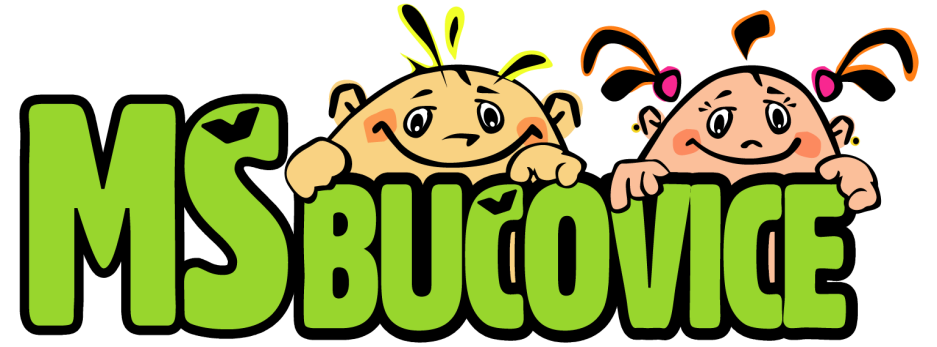 Jindřiška Potěšilováředitelka MŠvize Mateřské školy BučoviceVytvořit dobře fungující předškolní zařízení pomocí aktivního personálního týmu. Vytvářet klima pohody, spokojenosti a zdravého prostředí. Zprostředkovávat poznávání života, poskytovat dětem základní znalosti o světě s návazností na budoucí osobní rozvoj a vzdělávání.Identifikační údaje o mateřské školeI.Školní vzdělávací program pro předškolní vzdělávání - Když si hraji, nezlobímzákladní údaje:název organizace: 	Mateřská škola Bučovice, příspěvková organizacesídlo:                    	 Sovětská 931, 685 01 BučoviceIČO: 			 75024489   DIČ: 			 CZ-75024489e-mail:			 skola@msbucovice.czwww. stránky: 	 www.msbucovice.czkontaktní údaje:Ředitelka školy = právnická osoba: Jindřiška Potěšilovájindriska.potesilova@ms.bucovice.cz777 730 401Zástupce ředitele: Pavlína Otrubová. Dispavlina.otrubova@msbucovice.cz777 355 977Místa poskytovaného vzdělávání:pracoviště č. 1 - MŠ Bučovice, Sovětská 931, tel. 517 383 707hlavní sídlo mateřské školy ředitelství MŠ, tel.777 730 401, zástupce ředitele, tel. 777 355 977,             kancelář účetní školy, tel.778 701 379, vedoucí stravování, tel.777 730 402stravování zajišťuje: školní jídelna tel.517 381 096pracoviště č. 2 -  MŠ Bučovice, Na Padělcích 863, tel. 773 794 916, email: padelky@msbucovice.cz, vedoucí pracoviště: Naděžda Hanáková	stravování zajišťuje: školní jídelna, tel.517 383 578pracoviště č. 3 -  MŠ Bučovice, Součkova 254, tel. 773 794 917, email: souckova@msbucovice.cz, vedoucí pracoviště: Mgr. Jana Kubíčková,	stravování zajišťuje: školní jídelna - výdejnapracoviště č. 4 – MŠ Bučovice -Vícemilice, Družstevní161, tel. 773 794 918, email: vicemilice@msbucovice.cz, vedoucí pracoviště: Alena Jirková	stravování zajišťuje: školní jídelna - výdejnapracoviště č. 5 – MŠ Bučovice- Kloboučky, Ždánská 107, tel. 773 794 919, email: kloboucky@msbucovice.cz, vedoucí pracoviště: Marietta Ježová	stravování zajišťuje: školní jídelna – výdejnapracoviště č. 6 – MŠ Bučovice, Školní 710, tel. 777 499 989, email: skolni@msbucovice.cz, vedoucí pracoviště: Martina Zbytkovástravování zajišťuje: školní jídelna při ZŠ Bučovice 710Zřizovatel:Město BučoviceJiráskova 502685 01 BučoviceIČO: 291676ŠVP PV – Když si hraji, nezlobím zpracovaly: Jindřiška Potěšilová, ředitelka MŠ + kolektiv pedagogických pracovnic MŠ BučoviceČ. j. SPPMŠ 6/2017ŠVP PV – Když si hraji, nezlobím projednán na pedagogické poradě dne 30.8.2017Obecná charakteristika školyII.základní informace k charakteristice školy:Mateřská škola Bučovice je zapsána v rejstříku škol a školských zařízení IZO 107613964celková kapacita 257 dětí, kapacita jednotlivých tříd se liší:třída ……. 26třída ……. 26třída ……. 24 (speciální třída, max. počet dětí 14)třída ……. 27třída ……. 25třída ……. 25třída ……. 26třída ……. 25třída ……. 25třída ……. 28počet tříd: 10, z toho jedna třída speciální s logopedickým zaměřenímMŠ je s celodenním provozemstravování zajišťují 2 školní kuchyněpočet pracovníků : 38 (21 pedagogických, 17 provozních zaměstnanců)       + dle potřeby počet asistentů pedagoga)lokalita školyMěsto Bučovice se nachází na úpatí Ždánského lesa v údolí říčky Litavy na mezinárodní silnici E 50 mezi městy Brno a Uherské Hradiště. V současné době mají Bučovice včetně místních částí Černčín, Marefy, Kloboučky a Vícemilice asi 6500 obyvatel a patří do vyškovského okresu.Rada města v roce 2002 rozhodla zřídit od 1. 1. 2003 jednu mateřskou školu, a to Mateřskou školu Bučovice, příspěvkovou organizaci. Sídlo určila na MŠ Bučovice, Sovětská 931 a ostatní 4 mateřské školy na území města (Na Padělcích, Součkova, Vícemilice a Kloboučky) se stala odloučenými pracovišti.V roce 2013 byla Mateřská škola Bučovice rozšířena o jedno pracoviště, tedy šesté, v budově Základní školy, Školní 710. Mateřská škola na ulici Sovětská, Na Padělcích, Součkova a Školní jsou přímo ve městě. Mateřské školy Vícemilice a Kloboučky jsou v místních částech města Bučovice.specifika budov Pracoviště číslo 1Budova mateřské školy se nachází na okraji města Bučovice. Kolem budovy je spousta zeleně, kterou tvoří školní zahrada i volná příroda.Mateřská škola byla otevřena v roce 1979 jako trojtřídní a byla projektována již podle modernějších návrhů na prostory předškolního vzdělávání. V roce 2009 – 2010 byla provedena přístavba a rozšířena tak o jednu třídu. Nyní má MŠ čtyři třídy s kapacitou 103 dětí. Spodní branou se přes zahradu dostaneme ke vchodu v přízemí do 2. třídy a v prvním patře je třída 1. Za starší budovou je vchod do nové části, do 4. třídy. Horní branou přijdeme k 3. třídě. Vnitřním interiérem je 1., 2. a 4. třída spojena koridorem přes hospodářskou část budovy s třídou 3. Každé oddělení má svůj vlastní vchod. Jsou to třídy světlé, prostorné a každá mají svá příslušenství: hernu, která slouží i jako ložnice, šatnu dětí, šatnu učitelek, umývárnu, WC (sociální zařízení bylo ve starší budově rekonstruováno v roce 2008), izolaci (která je nyní využívána jako učebna pro logopedii nebo sklad pomůcek), přípravnou kuchyň pro výdej stravy, sklad pomůcek, sklad na prádlo a úklidovou místnost.Součástí budovy je hospodářský pavilon, kde se nachází školní kuchyně s příslušenstvím. Kapacita kuchyně je 200 obědů. Školní jídelna zajišťuje stravování pro naše odloučená pracoviště, pro výdejnu při MŠ Bučovice, Kloboučky a MŠ Bučovice, Součkova. Strava se poskytuje i pro MŠ Mouřínov. V hospodářském pavilonu je také kancelář vedoucí stravování, kancelář účetní školy, kancelář zástupce ředitele a ředitelna.Kotelna se nachází v suterénu a v roce 2000 byla plynofikována. K mateřské škole patří prostorná zahrada, kde je zbudováno školní hřiště. Hrací prvky zde byly nainstalovány v roce 2006 (renovace prvků byla provedena v roce 2013). Najdeme zde průlezky různých typů, 2 pískoviště, zahradní domek, skluzavku, houpačky, kreslící tabuli i zahradní nábytek. Dopadovou plochu tvoří písek nebo kačírek, jinak je plocha travnatá. Zeleň tvoří jehličnaté i listnaté stromy a okrasné keře. V areálu zahrady je sklad na hračky a sociální zařízení pro děti při pobytu na zahradě. Celý areál školy je nově v roce 2011 oplocen i rozšířen adekvátně k rozšíření kapacity školy o čtvrtou třídu. V roce 2012 byla provedena oprava sociálního zázemí pro zaměstnance školy. V témže roce byla též řešena rozsáhlá havárie odpadů ve druhé třídě, což si následně vyžádalo opravu zádveří 1. a 2. třídy a výdejní kuchyňky ve 2. třídě.Starší budova byla pomocí dotací z evropských fondů a přispění zaměstnavatele celkově zateplena v roce 2010. Proběhla výměna oken a zateplení celého obvodového pláště. Touto opravou se vyřešily letité problémy se stavem budovy a celý areál získal na estetičnosti.Pracoviště číslo 2MŠ byla otevřena v roce 1974. Od počátku její existence se mylně uváděla její adresa, a to Mateřská škola Bučovice, Fučíkova 10. Na tuto chybu se přišlo v roce 2009, kdy byla připravována nová zřizovací listina Mateřské školy Bučovice, příspěvkové organizace. Tato skutečnost si vyžádala úpravu všech spojených dokumentů školy, aby vše souhlasilo se zápisem na katastru nemovitostí.Mateřská škola Bučovice, Na Padělcích 863 je postavena uprostřed sídliště na severní straně města, zasazena mezi panelovými domy. Je to dvojtřídní MŠ, s kapacitou 50 dětí, postavena pro účel předškolního vzdělávání. Budova má přízemí a první patro. Každé podlaží slouží jedné třídě. V přízemí najdeme hernu, která slouží i jako ložnice, šatnu učitelek, šatnu pro personál, skladové prostory na pomůcky, sociální zařízení pro děti, přípravnou kuchyňku pro výdej stravy a úklidovou místnost. V prvním patře je herna, která slouží i jako ložnice, přípravná kuchyň pro výdej stravování, sociální zařízení pro děti, šatna pro děti, sklad pomůcek, WC pro personál, kancelář vedoucí učitelky a malá učebna pro logopedii.Škola byla plynofikována v roce 2007. Do této doby se odebíralo teplo a teplá voda z centrální kotelny sídliště, což obnášelo velké finanční náklady. V roce 2008 proběhlo celkové zateplení budovy, byla provedena výměna oken a zateplení obvodového pláště budovy. Sociální zařízení bylo zrekonstruováno v roce 2009. V témže roce byla provedena výměna podlahových krytin. Budova tak získala na estetice z pohledu vnějšího i vnitřních prostor.V objektu se nachází i hospodářský pavilon. Zde najdeme školní kuchyň, která připravuje stravování i pro naše odloučené pracoviště - MŠ Bučovice,Vícemilice a pro děti z MŠ Nevojice. Ke kuchyni patří prostory požadované příslušnými předpisy. Hospodářský pavilon není vnitřně spojen s prostorami mateřské školy a strava se k výdeji dopravuje výtahem do přípravných kuchyní v jednotlivých třídách.K praní a mandlování prádla slouží prádelna, je umístěna v hospodářském pavilonu.V suterénu je umístěna kotelna na plynná paliva. K budově MŠ patří školní zahrada, která  byla v roce 2014 zrekonstruována ve stylu přírodního školního hřiště. K finančnímu pokrytí jsme získali dotace  z MŽP ČR. Zahrada se rozprostírá na jižní straně pozemku a je slunná. Stinná místa poskytují jehličnaté, listnaté a ovocné stromy. Celý areál mateřské školy je od roku 2013 nově oplocen. 	Pracoviště číslo 3Mateřská škola stojí ve středu města a z důvodu nejlepší polohy je o ni největší zájem z řad zákonných zástupců. Budova je stará přes 100 let a dříve sloužila jako služební byt pro ředitele přilehlého Gymnázia. Objekt tedy nebyl stavěn původně pro předškolní vzdělávání a byly nutné vnitřní úpravy. Mateřská škola zde byla zřízena až v roce 1946.Herna se skládá ze dvou částí. V první části jsou umístěny stolečky a hrací kouty. V druhé části jsou také hrací kouty a velký prostor pro hry a zábavné činnosti dětí. Druhá část slouží i jako ložnice. U třídy se nachází sociální zařízení pro děti, šatna dětí, sklad pomůcek a kancelář vedoucí učitelky, která slouží i jako šatna pro personál školy. V technické části budovy je školní jídelna – výdejna. Strava se přiváží z Mateřské školy Bučovice, Sovětská 931. Dále je zde místnost pro praní prádla, sociální zařízení pro personál, úklidová místnost a malá kotelna na plynná paliva.K budově patří malá školní zahrada a je vybavena od roku 2009  hracími prvky. Najdeme zde víceúčelovou věž a pískoviště. Zahrada je zatravněná, stín tvoří listnaté stromy. Areál MŠ je oplocen.Tato budova si vyžaduje velké opravy, v roce 2016 byl částečně upraven vnitřní interiér – odbourání stěny a vytvoření jedné velké herny, byly vyměněny okna, dveře, podlahové krytiny ve třídě. V úpravě vnitřního prostředí je třeba i nadále pokračovat, a to opravou sociálního zařízení, dále je třeba provést opravu střechy, fasády a vstupu.Pracoviště číslo 4:Mateřská škola se nachází v obci Bučovice, místní části Vícemilice. Dřívější budova mateřské školy byla vrácena původnímu majiteli v restituci. Byla proto postavena nová budova v roce 1997 spolu s tělocvičnou a propojena s místní základní školou.  Tak vznikl propojený komplex MŠ, ZŠ a tělocvičny. Budovy leží uprostřed vesnice u místního fotbalového hřiště.  Základní škola byla zrušena v roce 2004.Mateřská škola je jednotřídní, najdeme zde hernu, která slouží i jako ložnice. Příslušenství tvoří šatna pro děti, kancelář vedoucí učitelky, která je i šatnou pro personál, sociální zařízení pro děti, WC pro dospělé a školní jídelna – výdejna. Strava se dováží z našeho pracoviště, a to z MŠ Na Padělcích. Celkové prostory jsou malé, ale splňují parametry pro přijetí 25 dětí. Nejsou zde žádné skladovací prostory, takže pomůcky a nářadí je skladováno v objektu tělocvičny a v budově bývalé ZŠ. Celý objekt je plynofikován a kotelna je umístěna v části bývalé ZŠ. Základní škola je pod správou Technických služeb města Bučovice.K objektu patří menší školní zahrada. Byla modernizována v roce 2009. Je tu víceúčelová věž, pískoviště, houpadlo a zahradní domek. Plocha zahrady je zatravněná. Pozemek je oplocen.V roce 2010 bylo provedeno zřizovatelem zateplení budovy s opravou fasády a v roce 2016 byla provedena výměna oken a dveří.Pracoviště číslo 5Budova školy byla postavena v roce 1889 jako škola obecná. Stojí na okraji místní části Kloboučky asi 2 km od města Bučovice. Od roku 1962 zde byla otevřena i mateřská škola a obě instituce zde fungovaly současně až do roku 1998, kdy byla základní škola zrušena a od tohoto data zde působí jen předškolní vzdělávání s kapacitou 25 dětí. Objekt má přízemí a první patro. V přízemí je šatna dětí, kancelář vedoucí učitelky, která slouží i jako šatna pro personál, WC pro personál, prádelna, úklidová komora, jídelna (zde chodí děti na oběd) a školní jídelna – výdejna. Strava se dováží z naší MŠ Bučovice, Sovětská 931. V části přízemí je místní knihovna. V prvním patře je herna, ložnice, sociální zařízení pro děti (bylo zrekonstruováno v roce 2006) a úklidová místnost. V roce 2015 byla provedena na budově větší oprava. Provedlo se podřezání budovy za účelem odstranění vlhkosti zdiva, proběhla výměna oken, dveří, částečně nová elektroinstalace a ve třídě a ložnici byly sníženy a zatepleny stropy a provedeny nové omítky. V opravě se pokračovalo v roce 2016, a to novou elektroinstalací, snížením stropů a renovací omítek v dětské šatně, v šatně pro dospělé, školní kuchyni a jídelně.Kotelna na plynná paliva je ve sklepení.K budově patří i přístavba, která slouží nyní jako tělocvična pro děti z MŠ. V roce 2009 byla celkově opravena a vnitřně spojena s budovou MŠ.K objektu patří školní dvorek, který nyní slouží i jako školní zahrada. V roce 2016 a 2017 bylo provedeno nové oplocení, úprava terénu a instalace herních prvků.  Celý areál je oplocen. Stav budovy odpovídá svému stáří, v roce 2017 byla opravena střecha a je třeba pokračovat v další venkovní rekonstrukci, a to provést novou fasádu.Pracoviště číslo 6Na základě zvýšeného počtu předškolních dětí v obci Bučovice, Rada města Bučovice rozhodla o rozšíření Mateřské školy Bučovice o další pracoviště s cílem uspokojit všechny požadavky občanů na umístění dětí k předškolnímu vzdělávání. Nové pracoviště MŠ vzniklo v objektu Základní školy Bučovice, Školní 710. Rozsáhlou rekonstrukcí části budovy vznikla jednotřídní, prostorná Mateřská škola s kapacitou 28 dětí a je v provozu od 1. 9. 2013. Mateřská škola má k užívání prostornou, světlou třídu, šatnu dětí a sociální zařízení pro děti. K dalšímu technickému zabezpečení patří šatna pro personál, úklidová místnost, skladový prostor, sociální zařízení pro dospělé a prádelna. V roce 2015 byla v prostorách MŠ dobudována přípravná kuchyň, a tak výdej stravy probíhá již také v prostorách předškolního zařízení. Stravování zajišťuje školní jídelna při Základní škole, Školní 710. Pro rekreační činnosti venku je zřízena a vybavena menší školní zahrada s herními prvky.Podmínky vzděláváníIII.Podmínky podmiňují kvalitu poskytovaného vzdělávání, vymezenou a požadovanou Rámcovým vzdělávacím programem pro předškolní vzdělávání.Věcné podmínkyMateřská škola má dostatečně velké prostory (podlahová plocha i objem vzduchu dle předpisu…) a takové prostorové uspořádání, které vyhovuje nejrůznějším skupinovým i individuálním činnostem dětí.zajištění dostatečného větrání podle činností dětíprostor třídy je členěn do zón, hračky a materiály jsou v nich umístěny podle jednotlivých typů činností, jsou vytvářeny hrací kouty pro různé aktivity dětítypy her mají ohraničený prostor (pohybové, konstruktivní, výtvarné, pracovní, námětové…)Dětský nábytek, tělocvičné nářadí, zdravotně hygienické zařízení (umývárny, toalety) i vybavení pro odpočinek dětí (lůžka) jsou přizpůsobeny antropometrickým požadavkům, odpovídají počtu dětí, jsou zdravotně nezávadné a bezpečné a jsou estetického vzhledu.počet toaletních mís a umyvadel odpovídá vyhlášce č.410/2005 Sb.výška stolků a židliček odpovídá vyhlášce č. 410/2005 Sbhračky jsou z nezávadných materiálůVybavení hračkami, pomůckami, náčiním, materiály a doplňky odpovídá počtu dětí i jejich věku, je průběžně obnovováno a doplňováno a pedagogy plně využíváno.ve vybavení tříd je dostatek hraček a pomůcek pro dívky i pro chlapceve vybavení tříd jsou hračky a pomůcky odpovídající věku dětí, pro mladší i staršípro děti je k dispozici tablet, který využívají na základě stanovených pravidel (délka času)učitelka umožňuje dětem hrát si a tvořit s různými druhy materiálůHračky, pomůcky, náčiní a další doplňky nebo alespoň jejich podstatná část je umístěna tak, aby je děti dobře viděly, mohly si je samostatně brát a zároveň se vyznaly v jejich uložení: jsou stanovena pravidla pro jejich využívání pedagogy i dětmi.hračky a materiál pro hry jsou umístěny ve třídách v otevřených policích do výše očí dětíděti si berou hračky sami (neptají se učitelky)děti si hračky po ukončení hry průběžně uklízejízařízení MŠ je účelné, vše slouží dětemProstředí je upraveno tak, aby dětské práce byly přístupné dětem i jejich rodičům.děti si zdobí třídu i celou budovu vlastními výtvoryučitelka dbá, aby bylo ve třídě patrné jaké je probírané témavýtvory dětí pro výzdobu jsou obměňovány v souladu s tématemučitelka respektuje pracovní nepořádekděti si vystavují herní výtvory na určeném místěNa budovu mateřské školy bezprostředně navazuje zahrada či hřiště. Tyto prostory jsou vybavené tak, aby dětem umožňovaly rozmanité pohybové a další aktivity.členění a vybavení zahrady umožňuje dětem různé hrové aktivity - námětové, pohybové, tvořivé, výtvarnéVšechny vnitřní i venkovní prostory mateřské školy splňují bezpečnostní a hygienické normy dle platných předpisů (týkající se např. čistoty, teploty, vlhkosti vzduchu, osvětlení, hlučnosti, světla a stínu, alergizujících či jedovatých látek a rostlin apod.)osvětlení tříd a vytápění vyhovuje hygienické normě, je pravidelně kontrolovánoúklid je prováděn pečlivě podle stanovených pravidelk úklidu jsou používány šetrné převážně ekologické čisticí prostředkyrostliny v MŠ jsou nejedovaté druhyCHCEME DOSÁHNOUT /doplnění podmínek/:Zefektivnit vyučování za pomocí technologických pomůcek (pořízení interaktivní tabule na všechna pracoviště.časový horizont: do roku 2021Připravit pro děti na zahradě pracovní a aktivní koutky s cílem umožnit dětem provádět na školní zahradě více vzdělávacích aktivit, trvale zabudované nebo přenosné.časový horizont: přenosné=vždy v období duben – říjen		  trvalé = do roku 2019Vytvářet dětská portfolia tak, aby sloužila jako přehled zdokonalování se dítěte i jako zmapování a zdokumentování vývoje určitého úseku dětského života. Výstupem je složka jako památka na předškolní léta. Dát dítěti možnost rozhodovat jaký výtvor zařadit.časový horizont: po celou dobu docházky dítěte do MŠVybavovat mateřskou školu moderními pomůckami s cílem nabídnout dětem více činností podporující vlastní aktivitu a experimentování dětí.časový horizont: průběžněŽivotosprávaDětem je poskytována plnohodnotná a vyvážená strava (dle předpisu). Je zachována vhodná skladba jídelníčku, dodržována zdravá technologie přípravy pokrmů a nápojů, děti mají stále k dispozici ve třídě dostatek tekutin a mezi jednotlivými podávanými pokrmy jsou dodržovány vhodné intervaly. Je nepřípustné násilně nutit děti do jídla.jídelníček je sestavován s přihlédnutím k racionální výživěkaždý den je na jídelníčku ovoce nebo syrová zeleninaděti jedí zeleninové saláty i tepelně zpracovanou zeleninuvedoucí ŠJ sleduje skladbu jídelníčku a vyhodnocuje spotřební koš potravinzaměstnanci školní jídelny podávají jídlo esteticky upravenék pití je k dispozici po celý den teplý čaj nebo ovocná neslazená vodaděti se při pití samostatně obsluhují a chodí se napít během celého dneučitelka připomíná dětem důležitost pitíje dodržováno 3 hodinové rozmezí mezi jídlyJe zajištěn pravidelný denní rytmus a řád, který je však současně natolik flexibilní, aby umožňoval organizaci činností v průběhu dne přizpůsobit potřebám a aktuální situaci (aby např. rodiče mohli své děti přivádět podle svých možností, aby bylo možné reagovat na neplánované události v životě mateřské školy apod.).rodiče přivádí děti do MŠ podle svých potřeborganizace dne je orientační s ohledem na pobyt venku a stanovený interval mezi jídlyděti mají na jídlo dost časuděti stoluji v klidné atmosféře, mluví spolu při jídle tišeDěti jsou každodenně a dostatečně dlouho venku, program činností je přizpůsobován okamžité kvalitě ovzduší.čas odchodu na pobyt venku je dodržovánděti odchází na pobyt venku každodenně, vyjma nepříznivého počasí – déšť, silný vítr, velký mráz, inverzeDěti mají dostatek volného pohybu nejen na zahradě, ale i v interiéru mateřské školyděti mají možnost volného pohybu v třídních prostorách MŠve třídách je dostatek nářadí a náčiní pro pohybové aktivitynáčiní a nářadí je pro děti volně přístupnénářadí a náčiní je pro pohybové aktivity používání během celého dnejsou stanovená a dohodnutá určitá pravidla o bezpečném zacházení s náčiním a nářadímve třídě je viditelný neustálý přirozený pohyb dětíučitelka omezuje sezení dětí u stolečků na nejmenší možnou míru (jídlo, práce s pracovními listy…)zahrada poskytuje dostatek příležitostí k různorodému spontánnímu pohybuV denním programu je respektována individuální potřeba aktivity, spánku a odpočinku jednotlivých dětí (např. dětem s nižší potřebou spánku je nabízen jiný klidný program na místo odpočinku na lůžku apod.) Donucovat děti ke spánku na lůžku je nepřípustné.dítě s malou potřebou spánku odpočívá maximálně půl hodiny, věk dítěte nerozhodujeděti postupně vstávají, věnují se spontánním činnostem s ohledem na ostatní spící kamarádyUčitelé se sami chovají podle zásad zdravého životního stylu a poskytují tak dětem přirozený vzor.učitelka má ujasněný svůj přístup ke zdraví a k životnímu styluchování učitelky je v souladu se zdravým životním stylemrodičům a dětem svým chování poskytuje vzoručitelka nabízí a motivuje děti, aby ochutnaly jídlo, které neznají nebo nemají rády, ale je pro ně zdravéCHCEME DOSÁHNOUT / doplnění podmínek/:Zlepšovat stravovací návyky dětí, vést ke zdravé výživě. Neodmítat jídlo, které neznám, ale naučit děti ochutnávat, poznávat. Cíl postavit jako pravidlo.časový horizont: pravidlo vytvořit během  prvního roku docházky dítěte do MŠVést děti k samostatnosti při přípravě jídla a během stolování.časový horizont: jednoduchou obsluhu při stolování naučit tříleté děti během prvního pololetí docházky do MŠ. U starších dětí postupně zvyšovat nároky na sebeobsluhu.Přesouvat vzdělávací práci do přírody, na školní zahradu.časový horizont: po celé období v závislosti na vhodném počasí.Dbát na osobní hygienu dětí, důsledně vést děti k pravidelnému umývání rukou a používáním mýdla v průběhu celého dne.časový horizont: po celou dobu docházky do MŠPsychosociální podmínkyDěti i dospělí se cítí v prostředí mateřské školy dobře, spokojeně, jistě a bezpečně.ve škole je klidná, pohodová atmosféraděti přicházejí do MŠ rády, těší se na další denučitelky šíří kolem sebe atmosféru pohody a spokojenostiděti mají možnost vidět zdvořilé chování mezi zaměstnanci školy i rodičiděti mají možnost vidět konkrétní vzájemnou pomoc pedagogických a nepedagogických zaměstnancůdospělí mezi s sebou respektují pravidla komunikace a nasloucháníděti se s důvěrou obracejí  na všechny zaměstnance se svými přánímiděti říkají bez obav, že něco nechtějí (jíst, dělat …)Nově příchozí dítě má možnost postupně se adaptovat na nové prostředí i situaci.rodiče využívají systém adaptacedítě se adaptuje s rodičem na docházku do MŠ tak dlouho, jak potřebujeUčitelé respektují potřeby dětí (obecně lidské, vývojové a individuální), reagují na ně a napomáhají v jejich uspokojování (jednají nenásilně, přirozeně a citlivě, navozují situace pohody, klidu, relaxace apod.) Děti nejsou neúměrně zatěžovány, či neurotizovány spěchem a chvatem ani nadměrnou náročností prováděných činností.učitelka dává možnost dokončit  činnost, dohrát hruučitelka děti upozorňuje včas, že činnost bude třeba ukončitučitelka respektuje individuální tempo dítěte, pomalejším poskytne k činnostem  více času, rychlejším poskytne více činností než ostatní dokončí svou práciučitelka vůči dětem uplatňuje požadavky, které jsou věkově, vývojově a individuálně přiměřenézměnu programu učitelka dětem vysvětlí a zdůvodníVšechny děti mají rovnocenné postavení a žádné z nich není zvýhodňováno ani znevýhodňováno.  Jakékoliv projevy nerovnosti, podceňování a zesměšňování jsou nepřípustné.děti zažívají pocit přijetí, sounáležitosti, důležitost pro skupinuučitelka oslovuje každé dítě křestním jménem, má zjištěno kterou formu jména má rádoVolnost a osobní svoboda dětí je dobře vyvážená s nezbytnou mírou omezení, vyplývajících z nutnosti dodržovat v mateřské škole potřebný řád a učit děti pravidlům soužití.děti se podílejí na tvorbě pravidel soužitíděti přijaly pravidla soužitíve třídě jsou pravidla soužití viditelně vyvěšenáděti se upozorňují navzájem na porušení dohodnutých pravidelDětem se dostává jasných a srozumitelných pokynů. Třída je pro děti kamarádským společenstvím, v němž jsou zpravidla rády.dávat dětem jasné pokyny, splnitelnédůsledností vytvářet  u dětí pocit důvěry k učitelcevytvářet podmínky pro námětové hrynabízet dětem zajímavé činnosti, aby se na činnosti v MŠ těšilyPedagogický styl, resp. způsob, jakým jsou děti vedeny, je podporující, sympatizující, projevuje se přímou, vstřícnou, empatickou a naslouchající komunikací pedagoga s dětmi. Je vyloučeno manipulování s dítětem, zbytečné organizování dětí z obavy o časové prostoje, podporování nezdravé soutěživosti dětí. Jakákoli komunikace s dítětem, kterou dítě pociťuje jako násilí, je nepřípustná.učitelka projevuje všem dětem emoční vřelostsvým chováním poskytuje učitelka empatickou odezvu na problémy dítěteučitelka zařazuje záměrně různé kooperativní hryučitelka se vyhýbá manipulacím otevřeným i skrytým, zdánlivě pozitivním, jako je manipulace laskavými slovy a pobídkamiJe uplatňován pedagogický styl s nabídkou, který počítá s aktivní spoluúčastí a samostatným rozhodováním dítěte. Vzdělávací nabídka odpovídá mentalitě předškolního dítěte a potřebám jeho života ( je dítěti tematicky blízká, jemu pochopitelná, přiměřeně náročná, dítěti užitečná a prakticky využitelná).děti se obracejí na učitelku s návrhy aktivitděti mají příležitost podílet se na rozhodnutích týkající se jich samýchspolu s dítětem hledá řešení tak, aby pocítilo a uvědomilo si následky svého chováníučitelka vede děti k tomu, aby nejdříve samy hledaly řešení svých problémůučitelka diferencuje nároky na děti podle mentálního vyzrání dítěte, ne podle věkuUčitel se vyhýbá negativním slovním komentářům a podporuje děti v samostatných pokusech, je uznalý, dostatečně oceňuje a vyhodnocuje konkrétní projevy a výkony dítěte a přiměřeně na ně reaguje pozitivním oceněním, vyvaruje se paušálních pochval stejně jako odsudků.učitelka se snaží porozumět motivům a příčinám chování dítětemísto pochval a trestů poskytuje učitelka dětem zpětnou vazbu o jejich chování a činnostechučitelka řeší i negativní až destruktivní spontánní projevy dítěte nedirektivně a využívá situaci k posilování jeho sebekontroly a duševní odolnostiučitelka používá prostředky pozitivní motivace – věcnou zpětnou vazbu, posilování, povzbuzování, oceněníděti se pouští do činnosti bez obav z chybyděti se pouští s odvahou do nových činnostíVe vztazích mezi dospělými i mezi dětmi se projevuje vzájemná důvěra, tolerance, ohleduplnost a zdvořilost, solidarita, vzájemná pomoc a podpora. Dospělí se chovají důvěryhodně a spolehlivě (autenticky).učitelka se přizná bez obav k neznalosti, omylu, nebo chyběučitelka se omlouvá za svá mylná rozhodnutíučitelka dodržuje dané sliby, nemůže-li, iniciativně se zabývá vysvětlením a náhradním řešením (ve vztahu jak k dětem, tak dospělým)problémy, se kterými se na ni děti obracejí, chápe vážně (nikdy je nezlehčuje, ani neobrací v žert)děti se obracejí k dospělým se žádostí o pomocděti se učitelce svěřují s událostmi, které jim dělají starostidospělí se zdvořile obracejí na děti se žádostí o pomocUčitel  se programově věnuje neformálním vztahům dětí ve třídě a nenásilně je ovlivňuje prosociálním směrem (prevence šikany a jiných sociálně patologických jevů u dětí).dítě hledá vzájemnou dohodu, kompromis, kontakty s ostatními dětmi mají spolupracující charakteručitelka si všímá projevů emocionálních poruch chování dítěteCHCEME DOSÁHNOUT /doplnění podmínek/:Podporovat ohleduplné chování a toleranci mezi dětmi.časový horizont: průběžně, celoročněUmožnit rodičům. aby mohli být zpočátku svému dítěti nablízku, aby dítě mohlo vnímat, že prostor v MŠ je zároveň prostorem pro jeho rodiče a tím získá snáz důvěru v nové prostředí.časový horizont: dle potřeby při nástupu dítěte do MŠRespektovat požadavky dětí na soukromí, dát možnost dětem uchýlit se do klidového koutku, či přihlížet aktivitám ostatních dětí.časový horizont: dle potřeby dětí reagovat okamžitěOsobní svoboda dítěte je respektována do určitých mezí vyplývající z norem a pravidel.časový horizont: okamžitá výchova dítěte k pravidlům MŠ důsledností, ihned po nástupuS dětmi upřednostňujeme fyziologické snížení komunikace ( dialogy s dětmi z očí do očí).časový horizont: plnění ihnedUčitelka preferuje dialog s dítětem před direktivními příkazy.časový horizont: aplikace ihnedMluvení a naslouchání u dítěte by mělo být v rovnováze.časový horizont: průběžná výchova dítěteOrganizace1.  Denní řád je dostatečně pružný, umožňuje reagovat na individuální možnosti dětí, jejich aktuální či aktuálně změněné potřeby.organizace dne je pouze orientační s ohledem na dobu pobytu venku a tříhodinový interval mezi jídly2. Do denního programu jsou pravidelně zařazovány řízené zdravotně preventivní pohybové aktivity.učitelka denně realizuje pohybové činnosti, zdravotní cvičení na správné držení těla či rozvoj motorických dovednostířízené činnosti realizuje učitelka v malých skupinách tak, aby mohla kontrolovat správné provádění  cviků u jednotlivých dětí3. Učitelé se plně věnují dětem a jejich vzdělávání.učitelka organizuje během dne činnosti tak, aby si z nich děti mohly vybíratběhem dne pozoruje děti ve spontánních činnostech, které se poté stávají podkladem k dalšímu plánování4. Děti nacházejí potřebné zázemí, klid, bezpečí  a soukromí.ve třídě jsou herní kouty členěny tak, aby „rozbily“ nepřirozeně velký herní prostor  a umožňovaly hry v menších skupinkáchWC mají oddělené  boxy, které umožňují intimitu5. Při vstupu dítěte do mateřské školy je uplatňován individuálně přizpůsobený adaptační režim.dítě se adaptuje na docházku do MŠ ve společnosti rodiče tak dlouho, jak potřebujepři adaptaci dítěte na MŠ probíhá úzká spolupráce mezi rodinou a mateřskou školou6. Poměr spontánních a řízených činností je v denním programu vyvážený, a to  včetně aktivit, které mateřská škola organizuje nad rámec  běžného programu.děti mají možnost výběru účastnit se spontánních i řízených aktivit v průběhu dne jsou v MŠ realizovány spontánní i řízené činnosti souběžně (nejsou striktně oddělovány)7. Děti mají dostatek času a prostoru pro spontánní hru, aby ji mohly dokončit nebo v ní později pokračovat.děti si mohou rozehranou hru nechat do ukončení hry, i více dníučitelka dává možnost dokončit činnost, dohrát si hruučitelka upozorňuje děti včas, že činnost bude třeba ukončit8. Veškeré aktivity jsou organizovány tak, aby děti byly podněcovány k vlastní aktivitě a experimentování, aby se zapojovaly do organizace činností, pracovaly svým tempem atp.učitelka respektuje osobní psychomotorické tempo dětí a podřizuje mu organizaci činnostiděti se obracejí na učitelky s návrhy aktivitděti mají příležitost podílet se na rozhodnutích týkajících se jich samých9. Jsou vytvářeny podmínky pro individuální a skupinové i frontální činnosti, děti mají možnost účastnit se společných činností v malých, středně velkých i velkých skupinách.ve třídě jsou herní kouty členěny tak, aby „rozbily“ nepřirozeně velký herní prostor a umožňovaly hry v menších skupináchučitelka organizuje řízené činnosti pro různě velké skupinyučitelka vytváří prostor pro setkávání všech dětí – frontální činnosti (např. komunitní kruh) s přihlédnutím k potřebám dětí10. Je dostatečně dbáno na osobní soukromí dětí. Pokud to děti potřebují, mají možnost uchýlit se do klidného koutku a neúčastnit se společných činností, stejně tak i možnost soukromí při osobní hygieně apod.ve třídě je vytvořeno místo pro samotu (relaxační kout).WC mají oddělené boxy, které umožňují intimitu.11. Plánování činností vychází z potřeb a zájmů dětí, vyhovuje individuálním vzdělávacím potřebám a možnostem dětí.učitelka vede záznamy o vývoji jednotlivých dětízáznamy o dětech  jsou prováděny na základě pedagogické diagnostikyzáznamy o dětech vycházejí z pravidelného pozorování dětí12. Pro realizaci plánovaných činností jsou vytvářeny vhodné materiální podmínky (věcné vybavení prostředí je dostatečné a kvalitní, pomůcky jsou připravovány včas).prostředí mateřské školy zabezpečuje veškeré podmínky pro předškolní vzdělávání (kapitola věcné podmínky)13. Nejsou překračovány stanovené počty dětí ve třídě, spojování tříd je maximálně omezeno.počty dětí nepřekračují hranici stanovenou vyhláškou č.14/2005 Sb. v platném zněnípočty dětí odpovídají Zařazení do sítě škol a hygienickým  požadavkůmCHCEME DOSÁHNOUT /doplnění podmínek/:Zařazovat pohybové vyžití dětí na školní zahradě pomocí herních prvků a při pobytu v přírodě procvičovat pohybové dovednosti s využitím rozmanitosti přírody, přírodních překážek.časový horizont: aplikace podmínek během celého školního roku, ihnedUpřednostňovat prožitkovou výchovu.časový horizont: během celého pobytu dětí v MŠPodmínky a prostory v herně přizpůsobit dle věkového složení třídy.časový horizont: vždy na začátku školního roku připravit prostory třídy na věkové složení dětíZáznamy o dětech provádět i na základě získaných informací od rodičů (vstupní dotazník, průběžné rozhovory s rodiči).časový horizont: při nástupu dítěte do MŠŘízení mateřské školy.1. Povinnosti, pravomoci  a úkoly všech pracovníků jsou jasně vymezeny.všichni zaměstnanci znají své kompetence – jsou obsaženy v pracovních náplníchzaměstnanci respektují pokyny ředitele školy2. Je vytvořen funkční informační systém, a to jak uvnitř mateřské školy, tak navenek.MŠ má zavedený fungující vnitřní informační systém, včetně doložitelných materiálů3. Při vedení zaměstnanců ředitelka vytváří ovzduší vzájemné důvěry a tolerance, zapojuje spolupracovníky do řízení MŠ, ponechává jim dostatek pravomocí a respektuje jejich názor. Podporuje a motivuje spoluúčast všech členů týmu na rozhodování  o zásadních otázkách školního programu.zaměstnanci se otevřeně vyjadřují k práci své i jiných zaměstnancůzaměstnanci se otevřeně vyjadřují k práci ředitelkyzaměstnanci otevřeně komunikují se všemivšichni se vzájemně tolerují, důvěřují si a mají jeden pro druhého porozuměníředitelka podává pravdivé informacezaměstnanci jsou včas a v dostatečné  míře informováni o záležitostech školyředitelka dává prostor zaměstnancům k samostatnému rozhodování a realizaci vlastních nápadůzásadní problémy řeší všichni zaměstnanci společněředitelka řeší konflikty a problémy včasproblémy a konflikty se řeší věcně, kultivovaným a efektivním způsobem4. Ředitelka  školy vyhodnocuje práci všech zaměstnanců, pozitivně zaměstnance motivuje a podporuje jejich vzájemnou spolupráci.ředitelka užívá jasná kritéria finančního ohodnocení pracovníků, která jsou zveřejněnazaměstnanci cítí uspokojení z prácevedoucí pracovníci provádí pravidelně hospitační činnost na základě předem stanovených kritériírozbor práce po hospitaci je veden konstruktivně (řeší zjištěné nedostatky věcně)5. Pedagogický sbor pracuje jako tým, zve ke spolupráci rodiče.učitelky přicházejí s podněty a nápady k rozvíjení výchovy a vzdělávánírodiče přicházejí  s podněty a nápady k rozvíjení výchovy  a vzdělávání6. Plánování pedagogické práce a chodu mateřské školy je funkční, opírá se o předchozí analýzu a využívá zpětné vazby.pedagogové se pravidelně setkávají v průběhu roku na pedagogických poradách, kde vyhodnocují svoji práci, vzájemně konzultují.při tvorbě ŠVP vycházíme z analýzy.provádíme sebehodnocení školy (vyhláška č. 15/2005 Sb.)7. Ředitelka vypracovává školní vzdělávací program ve spolupráci s ostatními členy pedagogického týmu, případně s rodiči.  Kontrolní a evaluační činnosti zahrnují všechny stránky chodu mateřské školy, jsou smysluplné a užitečné. Z výsledků jsou vyvozovány závěry pro další práci.ředitelka vytváří kontrolní a hodnotící systém, který poskytuje konkrétní informace o koncepčních záměrech a plánech školy.zaměstnanci si uvědomují osobní odpovědnost za naplňování programu školy.učitelky se vzájemně informují a domlouvají na požadavcích, které mají na chování, pracovní postupy, vytváření návyků dětí.ŠVP je pravidelně hodnocen na pedagogických  poradách.sebehodnocení školy zahrnuje všechny oblasti – podmínky, procesy (práce učitelky) i výsledky dětí (jakých kompetencí dosahují).8. Mateřská škola spolupracuje se zřizovatelem a dalšími orgány státní správy a samosprávy, s nejbližší základní školou, popřípadě i jinými organizacemi  v místě mateřské  školy a s odborníky poskytujícími pomoc zejména při řešení individuálních výchovných a vzdělávacích problémů dětí.ředitelka zajišťuje vnější informační systém pro rodiče a širší veřejnost (vývěsky u zřizovatele, webové stránky ,nástěnky v šatnách dětí, kabelová televize….)MŠ  spolupracuje se ZŠ 710 ,711 a ZUŠučitelky projednávají v dostatečném časovém předstihu s rodiči případnou nezralost dítěte k docházce do ZŠv případě nezralosti dítěte nabízí MŠ rodičům odbornou pomoc a konzultace s odborníky (např. PPP)MŠ informuje rodiče o odborných pracovištích, které jim mohou poskytnout podporu při vzdělávacích nebo výchovných obtížíchděti z MŠ navštěvují ZŠ, aby se seznámily s prostředím ZŠMŠ spolupracuje s organizacemi města, např. na požádání připraví kulturní vystoupení dětí, drobné dárečky…MŠ informuje zřizovatele pololetní zprávou o své činnostipředstavitelé obce se zajímají o problémy, se kterými se škola potýkáCHCEME DOSÁHNOT /doplnění podmínek/:Řídit a kontrolovat práci podřízených zaměstnanců, hodnotit jejich pracovní výkonnost a výsledky, motivovat k lepším pracovním výsledkům  s cílem zkvalitnění práce zaměstnanců.časový horizont: vedoucí pracovníci na svých pracovištích průběžně po celý školní rokUčitelky naučit spolupracovat jako tým, společně ve své třídě řešit organizaci činností, konflikty, společně i s dětmi vytvářet pravidla třídy, vzájemně se motivovat, respektovat se a pomáhat si.časový horizont: dlouhodobě, úkol náročný a  závislý na osobním charakteru učitelekVést rodiče k tomu, aby motivovali své děti ke vzdělávání, tím zajistíme, aby rodiče byli součástí školního klimatu.časový horizont: průběžně, pomocí osobních pohovorůProvádět vlastní hodnocení z důvodu užitečnosti a prospěšnosti pro činnost mateřské školy.časový horizont. vždy na konci školního rokuPosilovat ve spolupráci s obcí  kulturní a společenské tradice.časový horizont: období adventu, období různých svátků a tradicZajímat se o  místní politiku a záměry obce v oblasti školství, znát a sledovat demografický vývoj lokality.časový horizont: celoročněPersonální a pedagogické zajištění1. Všichni pracovníci, kteří pracují v mateřské škole jako pedagogičtí pracovníci, mají předepsanou odbornou kvalifikaci. Ti, kterým část odbornosti chybí, si ji průběžně doplňují.kvalifikace učitelek odpovídá zákonu č. 563/2004 Sb. o pedagogických pracovnících.2. Pedagogický sbor, resp. pracovní tým, funguje na základě jasně vymezených a společně vytvořených pravidel.jsou vytvořena pracovní pravidla, psaná i nepsaná. Základní kameny – tolerance, profesionalita, odbornost3. Pedagogičtí pracovníci se sebevzdělávají, ke svému dalšímu vzdělávaní přistupují aktivně.učitelka se zajímá o odbornou publikaci.učitelka čte pravidelně odborný časopis (Informatorium)každý rok se učitelka účastní odborných seminářů na základě promyšleného plánu (osobních potřeb, sebehodnocení)učitelka v praxi využívá poznatků z dalšího vzdělávání.učitelky si vytváří portfolia, kde je zachycen odborný růst4. Ředitelka podporuje profesionalizaci pracovního  týmu, sleduje udržení a další růst profesních kompetencí všech pedagogů (včetně svojí osoby), vytváří podmínky pro jejich další systematické vzdělávání.ředitelka umožňuje další vzdělávání všem.vnáší do práce MŠ odbornost, iniciativu, umění pracovat  týmově.vzdělává se, využívá poznatky v praxi, jde příkladem.5. Služby pedagogů jsou organizovány takovým způsobem, aby byla vždy a při všech činnostech zajištěna dětem optimální pedagogická péče.pracovní doba pedagogických pracovníků je rozvržena s ohledem na bezpečnost a potřebu školyJe zajištěno překrývání přímé pedagogické činnosti učitelů každý den v každé třídě minimálně v rozsahu dvou a půl hodin.je sjednán dostatek učitelů, potažmo úvazků na zajištění přímé pedagogické činnosti7. Zaměstnanci jednají, chovají se a pracují profesionálním způsobem ( v souladu se společenskými pravidly a  pedagogickými a metodickými zásadami výchovy a vzdělávání předškolních dětí).učitelka pracuje v souladu se ŠVPučitelka se chová v souladu se všeobecně přijatými společenskými pravidly chování8. Specializované služby, jako je logopedie, rehabilitace či jiná péče o děti se speciálními vzdělávacími potřebami, ke kterým předškolní pedagog  sám není  dostatečně kompetentní, jsou zajišťovány ve spolupráci s příslušnými odborníky (speciálními pedagogy, školními či poradenskými psychology, lékaři, rehabilitačními pracovníky aj.).ve škole je jedna speciální třída s logopedickým zaměřenímv případě potřeby spolupracujeme s různými Speciálními pedagogickými centry dle potřebného zaměřeníspolupracujeme s OSPODem, dětskými pediatryCHCEME DOSÁHNOUT /doplnění podmínek/:Nadále se sebevzdělávat, rozšiřovat odborné znalosti. Získávat zkušenosti vzájemnými hospitacemi mezi pedagogy, navzájem si předávat inspiraci, zkušenosti, poznatky.časový horizont: celoročněOrganizovat náslechové dny.časový horizont: pravidelně 2x ročněReprezentaci MŠ na různých akcí pro veřejnost zajišťuje učitel.časový horizont: celoročně, a dle požadavků dalších organizacíVěnovat se neformálním vztahům dětí ve třídě a nenásilně je ovlivňovat prosociálním směrem (prevence šikany a jiných sociálně patologických jevů u dětí).časový horizont : po celou dobu docházky dítěte do MŠVzdělávání učitelů k identifikaci nadaných dětí a práci s nimi.časový horizont: do roku 2019, dle nabídky školících institucíSpoluúčast rodičů1. Ve vztazích mezi pedagogy a rodiči panuje oboustranná důvěra a otevřenost, vstřícnost, porozumění, respekt a ochota spolupracovat. Spolupráce funguje na základě partnerství.rodiče se spolupodílejí na  tvorbě základních dokumentů (ŠVP, Řádu školy,….)ve školních dokumentech jsou vytyčena práva a povinnosti rodičůrodiče vstupují volně do třídrodiče se nebojí otevřeně jednat, mít připomínky k chodu MŠrodiče spolurozhodují při zásadních otázkách vzdělávání a jeho organizaci2. Učitelé sledují konkrétní potřeby jednotlivých dětí, resp. rodin, snaží se jim porozumět a vyhovět.učitelka zjišťuje představy rodičů o vzdělávacích postupech vhodných pro jejich dítěučitelka zná stravovací návyky dítěteučitelka zjišťuje, s jakými zkušenostmi a na jaké vývojové úrovni dítě přichází do MŠ z rodinyMŠ zjišťuje, jaké jsou potřeby, nároky, rodičů ve vztahu k MŠ3. Rodiče mají možnost podílet se na dění v mateřské škole, účastnit se různých programů, podle svého zájmu vstupovat do her svých dětí. Jsou pravidelně i dostatečně informováni o všem, co se v mateřské škole děje. Projeví – li zájem, mohou spolurozhodovat při plánování programu mateřské školy, při řešení vzniklých problémů apod.rodiče vstupují do třídy při scházení a rozcházení dětírodiče se mohou zúčastnit vzdělávacích aktivit dětíMŠ organizuje pro rodiče a děti pravidelné setkávánírodiče žádají o konzultace ve výchovných otázkáchpro rodiče jsou organizovány školní schůzkyrodiče získávají informace o svém dítěti na individuálních schůzkách4. Učitelé pravidelně informují rodiče o prospívání jejich dítěte  i o jeho individuálních pokrocích v rozvoji  i  učení. Domlouvají se s rodiči o společném postupu při jeho výchově a vzdělávání.rodiče se zajímají o výsledky vzdělávání svého dítěteučitelka konzultuje s rodiči výchovné záměry a výsledky vzdělávání dítěteučitelka poskytuje rodičům informace o pokrocích ve vývoji a vzdělání dítěte, popřípadě nechá nahlédnout do záznamů o jeho vývoji5. Zaměstnanci školy chrání soukromí rodiny a zachovávají diskrétnost v jejích svěřených vnitřních záležitostech. Jednají s rodiči ohleduplně, taktně, s vědomím, že pracují s důvěrnými informacemi. Nezasahují do života a soukromí rodiny, varují se přílišné  horlivosti a poskytování nevyžádaných rad.informace o rodině a dětech jsou důvěrné informace, se kterými pracují pouze učitelky ve třídě, popřípadě ředitelka, nikdo jiný je neznázaměstnanci školy neventilují na veřejnosti žádné informace o dětech6. Mateřská škola podporuje rodinnou výchovu a pomáhá rodičům v péči o dítě;  nabízí rodičům poradenský servis i nejrůznější osvětové aktivity v otázkách výchovy a vzdělávání předškolních dětí.rodiče se obracejí na učitelky s dotazy a požadavky.rodiče si půjčují ve škole odbornou literaturu.rodiče přijímají pozitivně pedagogická doporučení učitelek a snaží se jimi řídit.CHCEME DOSÁHNOUT /doplnění podmínek/:Pořádat pro rodiče a děti různé akce (dílničky, výlety, slavnosti).časový horizont: období svátků, tradicPořádat pro zájemce o docházku do MŠ Den otevřených dveří.časový horizont: každoročně před zápisem dětí (duben)Na žádost rodičů spolupracovat při stanovení školní zralosti.časový horizont: v období před zápisem dětí do ZŠ (předškoláci)Pořádat v rámci jednotlivých tříd konzultační dny.časový horizont: 1x ročněPomáhat rodičům radou při potřebě odborného vyšetření dítěte (logopedická vyšetření, vyšetření PPP).časový horizont: individuálně, v případě potřebyVyužívat portfolio dítěte k rozhovorům s rodiči o vzdělávání jejich dítěte.časový horizont: ihnedPořádat pro rodiče setkávání  s odborníky na různá témata o vzdělávání dětí.časový horizont: 1x ročněVzdělávání dětí se speciálními vzdělávacími potřebamiZákladní východisko pro přípravu vzdělávacích programů pro děti se speciálně vzdělávacími potřebami je podle § 16 odst.9 školského zákonavytvořené podmínkyUplatňování principu diferenciace a individualizace vzdělávacího procesu při plánování a organizaci činnosti, včetně určování obsahu, forem a metod vzdělávání.vytváříme optimální podmínky k rozvoji osobnosti dětí rámcové cíle a záměry předškolního vzdělávání jsou pro vzdělávání všech dětí společnéje zřízena speciální třída zaměřená na logopedickou péči u dětí se SVP je dbáno na individuální přístup při vzděláváníRealizace všech podpůrných opatření při vzdělávání dětí.základní povinné podmínky pro předškolní vzdělávání dětí realizujeme dle stanovených zákonů, vyhlášek a prováděcích předpisůvytváříme potřebné podmínky pro kvalitní vzdělávání tak, aby byla zohledněna vývojová a osobnostní specifika dětí se SVPdbáme na individuální přístup v řešení vzdělávacích a výchovných obtíží provádíme systematické vzdělávání pedagogů v problematice inkluze a vzdělávání dětí pedagogičtí pracovníci volí vhodné vzdělávací metody a prostředky s uplatněním vysoce profesionálního postoje vůči dětem i rodičůmOsvojení specifických dovedností v úrovni odpovídající individuálním potřebám a možnostem dítěte zaměřených na samostatnost, sebeobsluhu a základní hygienické návyky v úrovni odpovídající věku dítěte a stupni postižení.potřeby integrovaného dítěte konkretizujeme, vytváříme podmínky pro jeho maximální rozvojuplatňujeme metodiku individualizace při vzdělávání dítěte v rámci individuálního přístupu využíváme všech dostupných reedukačních postupů, aby u dítěte docházelo k maximálnímu rozvoji a nápravěSpolupráce se zákonnými zástupci dítěte, školským poradenským zařízením, v případě potřeby spolupráci s oborníky mimo oblast školství.vytváříme ve spolupráci s příslušným speciálně pedagogickým centrem individuální vzdělávací plán dítěte využíváme dle potřeb odborné konzultace s příslušným školským poradenským zařízenímvytváříme a uchováváme potřebnou dokumentaci v souladu s právními předpisyvytváříme vhodné podmínky pro úzkou spolupráci mezi rodiči dětí a mateřskou školouSnížení počtu dětí ve třídě v souladu s právními předpisy.ve speciální třídě MŠ zřízené pro děti s logopedickými vadami dodržujeme počet dětí stanovený vyhláškouna základě doporučení poradenského zařízení vytváříme veškerá dostupná podpůrná opatření pro maximální rozvoj dětí Přítomnost asistenta podle stupně přiznaného podpůrného opatření.v rámci podpůrných opatření umožňujeme, na základě doporučení SPC, u dětí se speciálně vzdělávacími potřebami zřízení personální podpory formou asistenta pedagoga vytváříme prostor a podmínky pro úzkou spolupráci mezi pedagogem, asistentem pedagoga a rodiči dětí doplnění podmínek, časový horizont:v logopedické třídě zajistit péči speciálního pedagoga, logopeda, ihnedpořizovat speciální vzdělávací pomůcky umožňující maximální rozvoj při procesu vzdělávání a reedukace SVP, dle druhu postižení a do jednoho roku od stanovení integraceumožňovat zařazení dítěte se SVP do běžné třídy mateřské školy, přičemž dbát na vyhláškou stanovená pravidla určující maximální počet dětí ve třídě, vždy na začátku školního rokurespektovat stanovený stupeň podpory, časovou dotaci a doporučení postupů ve výchovně-vzdělávacím procesu dítěte, ihned po odborném vyšetření a stanovení stupně postiženínaučit učitele v případě potřeby využívat v praxi první stupeň postižení jako součást diagnostiky dítěte s cílem včasného odhalení případné vady a následné odborné pomocí, během dvou let pomocí diskuzí na pedagogických poradáchVzdělávání dětí mimořádně nadanýchvytvořené podmínky:při vzdělávání dětí nadaných využíváme potenciál každého dítěte s ohledem na jeho individuální možnostidítě, které vykazuje známky nadání, je podporovánostimulujeme rozvoj potenciálu různých druhů nadáníumožňujeme projevy nadání a dále rozvíjímevzdělávací práci pro tyto děti doplňujeme individuálními nabídkami aktivit podle zájmu a mimořádných schopností či mimořádného nadání dětídoplnění podmínek, časový horizont:zajišťovat  mnohostrannost a akceptovat pestrost i šíři vzdělávací nabídkyrealizovat všechna podpůrná opatření pro podporu nadání podle individuálních vzdělávacích potřeb dětí v rozsahu prvního až čtvrtého stupně podporypo celou dobu docházky mimořádně nadaného dítěte Podmínky vzdělávání dvouletých dětí.je třeba zajistit …Věcné podmínkyvybavit třídy vhodnými, podnětnými a bezpečnými hračkami a didaktickými pomůckami pro dvouleté dětipoužívat menší množství hraček a obměňovat nabídkuhomogenní třídu vybavit uzavřenými, dostatečně zabezpečenými skříňkami k ukládání hraček a pomůcek, vytvořit srozumitelná pravidla pro ukládání hraček a pomůcekznepřístupnit nebezpečné, zdraví ohrožující předmětyzajistit sedací nábytek zohledňující výšku dětí a podporuje správné držení těla (vyhláška č.410/2005 Sb.)prostředí musí poskytovat dostatečný prostor pro volný pohyb i hru dětízajistit klidový koutek pro odpočinek s využitím v průběhu celého dnešatny vybavit dostatečně velkým úložným prostorem pro náhradní oblečenívyužívat pouze odpovídající zahradní vybavenídostatečné zázemí pro zajištění hygieny dítětev případě potřeby je možné používat nočník (je nezbytné zajistit adekvátní vymývání a desinfekci)Životosprávaúprava denního režimu v souvislosti s individuální potřebou aktivit, odpočinku a spánkuškolní stravování se řídí vyhláškou č. 107/2005 Sb., o školním stravovánímnožství stravy přizpůsobit podle individuální potřeby dětíPsychosociální podmínkyv MŠ vytvářet vstřícné a příjemné prostředí pro všechny zúčastněnévytvářet atmosféru pohody, klidu, spokojenostipřizpůsobit adaptační režim, v případě potřeby i za účasti rodičezajistit dostatek času na veškeré aktivityzajistit dětem podporující a uspokojující péči bez spěchu a stresůOrganizace vzdělávání dětí musí probíhat v přízemí nebo v 1. nadzemním podlažíprevenci požárních rizik skloubit se zvýšeným požárním rizikemv případě potřeby vyčlenit na školní zahradě nerušený koutek pro dvouleté dětivzdělávací činnosti realizovat v menších skupinách nebo individuálněŘízení mateřské školyvedení školy zajišťuje organizačně a provozně péči o děti od dvou do tří let v souladu s platnými právními předpisyPersonální a pedagogické zajištěnímaximální možná výše úvazků pedagogických pracovníkůrozpis přímé pedagogické činnosti rozvrhnout tak, aby bylo co největší souběžné působení pedagogůpersonální posílení MŠ o chůvuvzdělávání učitelů v problematice psychických a fyzických specifik vývoje dvouletých dětíučitel uplatňuje k dítěti laskavě důsledný přístup, dítě pozitivně přijímáSpoluúčast rodičůúzká spolupráce mezi rodičem a MŠ, zvláště v době adaptace (konverzace, rozhovory, dialogy)zajištění ze strany rodičů dostatek oblečení na převlečení z důvodu hygienické kolize dítěteoznačit dětské oblečení, dítě si v tomto věku své oblečení nepozná, učitelka si vše nemůže zapamatovataktivně podněcovat pozitivní vztahy mezi rodinou mateřskou školoučasový horizont: Mateřská škola Bučovice má zřízenu jednu třídu, kde dochází převážně děti, které mají věk mezi druhýma třetím rokem. Děti před nástupem do MŠ musí dosáhnout k 1.9. daného roku věku 2 let a musí být hygienicky samostatné(bez plenek). Postupně se budou dotvářet takové potřebné podmínky, aby od 1.9.2020 mohly být přijaty všechny dvouleté děti, které mají zájem o předškolní vzdělávání, dle vyhlášky č.14/2005 Sb., o předškolním vzdělávání.IV.Organizace vzděláváníVnitřní uspořádání  tříd a počet tříd Mateřské školy Bučovice.Mateřská škola Bučovice má 10 tříd na 6 místech poskytovaného vzdělávání.Označení tříd je 1. - 10. třída. Jsou to třídy heterogenní nebo částečně heterogenní, čili věkově smíšené. Pracoviště číslo 1 – Mateřská škola Bučovice, Sovětská 931Celkový provoz školy je 6:15 h – 16:15 h. Ve třídách začíná i končí provoz odlišně z důvodu ekonomičnosti provozu. Tyto přesuny nejsou v oblibě u rodičů, zvláště v odpoledních hodinách, neboť nemáme jeden vchod do budovy, a tak se děti musí stěhovat i se svými osobními věcmi.třída : provoz   6:30 - 16:15 h….. kapacita 26třída : provoz   6:15 - 15:30 h …. kapacita 26třída : provoz   7:00 - 15:00 h …. kapacita 24 /speciální třída, možnost přijetí 14 dětí/třída: provoz    6:45 - 15:30 h …. kapacita 27Pracoviště číslo 2. - Mateřská škola Bučovice, Na Padělcích 863Celkový provoz školy je 6:15 – 16:15h. Ve třídách začíná i končí provoz odlišně z důvodu ekonomičnosti provozu.třída : provoz   6:15 - 16:15 h ….. kapacita 25třída: provoz    6:45 - 16:00 h ….. kapacita 25Pracoviště číslo 3. - Mateřská škola Bučovice, Součkova 254třída : provoz   6:15 - 16:15 h …..  kapacita 26Pracoviště číslo 4. - Mateřská škola Bučovice – Vícemilice, Družstevní 161třída: provoz   6:15 - 16:15 h ….. kapacita 25Pracoviště číslo 5. - Mateřská škola Bučovice – Kloboučky, Ždánská 107třída: provoz 6:15 - 16:15 h ….. kapacita 25Pracoviště číslo 6. - Mateřská škola Bučovice, Školní 710 třída: provoz 6:15 - 16:15h ….. kapacita 28Kapacita Mateřské školy Bučovice uvedená v Rejstříku škol je 257 dětí.Zaměření tříd:Všechny třídy uplatňují metody a formy práce uvedené v V. kapitole ŠVP PV.1.,4., 5., 6., 7., 8., 9., 10. třída: jsou to třídy běžné, které plní ŠVP PV naší školy, bez zvláštního zaměření, s orientací k tomu, aby si dítě od útlého věku osvojovalo základy klíčových kompetencí a získalo tak předpoklady pro celoživotní vzdělávání. Poskytujeme dětem základní znalosti poznání světa i života s návazností na budoucí vzdělávání. Třídy jsou heterogenní, zpravidla dochází děti od 3 -7 let věku2. třída:je to třída určená pro nejmladší děti, převážně pro děti od dvou do tří let. Personál třídy je posílen o pracovní pozici chůvy.3.třída - speciálníje třída s logopedickým zaměřením. Do třídy jsou zpravidla zařazovány děti s vadou řeči. Počet dětí ve speciálních třídách je snížen a je stanoven příslušnými zákony.  Při vzdělávací práci se úzce spolupracuje se SPC Brno, Veslařská. Vzdělávací práce je plněna podle ŠVP PV naší školy se zřetelem na individuální potřeby a možnosti jednotlivých dětí, včetně potřeb specifických. Individuální průběžnou logopedickou péči zajišťuje speciální pedagog, logoped se speciálním pedagogickým vzděláním, kolektivní vzdělávací práci zajišťuje paní učitelka s příslušnou odbornou kvalifikací. Do speciální třídy dochází zpravidla děti od 5 -7 let.Vzdělávání dětí se speciálními vzdělávacími potřebami:do MŠ jsou zařazovány i děti  se speciálně vzdělávacími potřebamivzdělávání dětí se speciálními vzdělávacími potřebami jsou stanoveny zákony, vyhláškami a prováděcími předpisy						respektujeme individuální potřeby a možnosti dětíspolupracujeme s příslušnými speciálními centryvzdělávací práce dětí se SVP probíhá dle IVPv případě potřeby zajistíme osobního či pedagogického asistentarespektujeme stanovený stupeň podporyŠVP PV – Když si hraji, nezlobím je pro všechny děti společnývytváříme optimální podmínky k rozvoji osobnosti každého dítětepomáháme každému jedinci, aby dosáhl co největší samostatnostiovlivňujeme kvalitu vzdělávání podmínkami, které vyplývají z přirozených vývojových potřeb dětí předškolního věkubereme ohled na vývojová a osobnostní specifika těchto dětípedagog má požadované vzdělání úzce spolupracujeme s příslušným odborníkem, konzultujeme problémy, s nimiž se při vzdělávání těchto dětí setkávámezajišťujeme profesionální postoj všech pedagogů i ostatních zaměstnancůpracujeme se speciálními pomůckami (ve třídě jsou tyto pomůcky k dispozici)zajišťujeme kvalitní průběžnou, odbornou péči ve spolupráci s odborníky i rodičiposkytujeme vzdělávání dětem mimořádně nadanýmZařazování dětí do třídDěti jsou zařazovány na pracoviště a pak následně do tříd. Na pracoviště jsou zařazovány podle kritérií:sourozenci již zařazeni na pracoviště MŠnejbližší dostupnost k MŠ s ohledem na bydlištěpřání rodičů z různých důvodůVelkou roli ovšem hraje počet volných míst na daném pracovišti!!!Dle bydliště jsou děti zpravidla zařazovány na pracoviště:MŠ Bučovice, Sovětská 931: ulice – ČSL. Armády, Komenského, Legionářská, Lišky, Mírová, Nádražní, Příční, Slavkovská, Slovenská, Sokolovská, Sovětská, U Dráhy, U Litavy, Úlehla, Zámecká, Ždánská a místní část MarefyMŠ Bučovice, Na Padělcích 863: - Fučíkova, Hájecká, Jižní Svahy, Koliba, Na Padělcích, Na Vyhlídce, Sadová, Veselá Hora, Vyškovská , Ztracená a místní část Černčín, KojátkyMŠ Bučovice, Součkova 254: ulice – Jiráskova, Lipová, Mánesova, Nám. Svobody, Nám. Vítězství, Revoluční, Smetanova, Součkova, Studentská, Vinohradská, ZahradníMŠ Bučovice – Vícemilice, Družstevní 161 – všechny ulice místní části VícemiliceMŠ Bučovice – Kloboučky 107, Ždánská 107 – všechny ulice v místní části KloboučkyMŠ Bučovic, Školní 710 – Příhon, Trávnická, Vlárská, U Škol, Nová , Polní  Přijetí do logopedické třídy:Rodiče si podají žádost  o přijetí do logopedické třídy na základě doporučení pediatra nebo na doporučení třídních učitelek. Proběhne psychologické a logopedické vyšetření ve spolupráci s SPC Brno. Ředitelka školy rozhodne a vydá rozhodnutí o přijetí dítěte do speciální třídy Mateřské školy Bučovice.Organizace dne v MŠPřipomínky k dennímu řádu:denní řád je stanoven jen jako orientační, je třeba dodržovat 2 h pobytu venku a 3 hodinové rozmezí mezi podáváním stravy souběžné působení dvou učitelů probíhá zpravidla v době pobytu venku a v době oběda                                                                učitel může pružně reagovat na individuální potřeby dětípravidelně zařazujeme zdravotní pohybové aktivityv denním programu vytváříme vyváženost mezi spontánními a řízenými aktivitamipro nové děti přizpůsobujeme adaptační program (spolupráce s rodiči)poskytujeme dětem dostatek času na spontánní hry a na dokončení vybraných činnostípedagog se plně věnuje dětem, vytváří pocit klidu, bezpečí, pohodypodněcuje u dětí vlastní aktivitu, experimentovánírespektuje individuální osobní tempo dětízařazuje individuální, skupinové i kolektivní činnostidbá na osobní soukromí dětípro plánované činnosti vytváří vhodné a materiální podmínkyBezpečnostní opatření při práci s dětmi v MŠŘeditelka školy je povinna zabezpečit prostřednictvím učitelů školy dohled nad dětmi, a to při školní i mimoškolní výchově a vzdělávání, tzn. při všech aktivitách organizovaných mateřskou školou.Opatření v průběhu vzdělávacích činností:Každá učitelka je osobně zodpovědná za bezpečnost svěřených dětí od doby jejich převzetí od rodičů, pověřené osoby nebo jiného učitele školy, do doby jejich předání rodičům, pověřeným osobám nebo jinému učiteli školy.Při hře dětí ve třídě dbá, aby děti si hrály klidně, sleduje jejich hru, předchází konfliktům. Nedovolí dětem nosit do MŠ nebezpečné předměty nebo hračky.Nesmí odejít od dětí! Při závažných důvodech si zajistí dohled jiné pracovnice z MŠ.Nesmí dát bez náležitého dohledu nůžky, štětce, tužky či jiné ostré a špičaté pomůcky, dále drobné korálky a stavebnicové tvary, které by si mohly děti strčit do nosu či ucha.Při chůzi po schodech dbá, aby se děti nestrkaly, chodily klidně, držely se zábradlí.Při tělovýchovných aktivitách dbá zvýšené pozornosti o bezpečnost dětí. Upozorňuje na případné nebezpečí, zajišťuje soustavnou pomoc při cvičení. Bývá vždy na nejrizikovějším místě. Před zahájením cvičení musí vždy zkontrolovat, zda je tělocvičné nářadí v pořádku.Při převlékání dětí v šatnách vykonává učitelka stálý dozor, sama se obléká, až když jsou děti připraveny na pobyt venku. Neprodlužuje zbytečně pobyt připravených dětí v šatně.Při rozcházení dětí domů věnuje učitelka zvýšenou péči  úpravě a čistotě dětí. Dítě předává rodičům.  Pověřené osobě pouze na základě písemného pověření zástupcem dítěte.Opatření při pobytu dětí venku:Při pobytu dětí mimo území mateřské školy odpovídá jedna učitelka za bezpečnost nejvýše:	* 20 dětí z běžných tříd 	* 12 dětí ve třídě, kde jsou zařazeny děti s přiznanými podpůrnými opatřeními druhého až pátého stupně nebo mladší 3 letVýjimky jsou dále stanoveny ve vyhlášce č.14/205, §5 sb., o předškolním vzdělávání,                 v platném znění                                                                                                            Při pobytu dětí na školní zahradě učitelky zvláště dohlíží na hry dětí na  průlezkách, houpačkách a jiném nářadí, kde hrozí nebezpečí úrazu. Nedovolí jim samostatně do vzdálených prostor zahrady, kam sama nevidí, kde nemůže mít o dětech přehled.Při vycházkách učí děti chodit ve dvojicích a v zástupu tak, aby zajistila jejich bezpečnou chůzi, chodí po chodníku, maximálně se vyhýbají frekventovaným ulicím. Učitelky dbají na bezpečné přecházení vozovky, k čemuž používají terčík. Průběžně seznamují děti s pravidly bezpečného chování na ulici, v dopravě. První a poslední dvojice dětí jsou označeny pomocí bezpečnostní vesty.Opatření při sportovních akcích, výletech:Ředitelka školy nebo vedoucí pracovník rozhoduje na základě náročnosti akce a počtu dětí o určení další způsobilé osoby k zajištění bezpečnosti dětí.Ředitelka školy nebo vedoucí  pracovník stanoví hlavního vedoucího akce, který je povinen poučit děti o zvláštních situacích, o pravidlech jednání v těchto situacích.Opatření při úraze:Všichni zaměstnanci jsou povinni okamžitě poskytnout první pomoc při jakémkoliv úraze, v případě  potřeby přivolají lékařskou pomoc, v nezbytně nutném případě zajistí převoz zraněného do zdravotnického zařízení. Zároveň jsou povinni bezodkladně informovat ředitelku školy a zákonné zástupce dítěte.Každý, i drobný úraz bude zaznamenán do knihy úrazů. Záznam o úrazu se vyplňuje za určitých podmínek uvedených v pokynu ředitelky mateřské školy k postupu při školním úrazu a jeho evidenci, formulář vyplňuje ředitelka školy ve spolupráci s učitelkou dané třídy.Přijímání dětí do Mateřské školy Bučovice Přijímání dětí do Mateřské školy Bučovice probíhá v souladu se zákonem 561/2004 Sb., školský zákon, je plně v kompetenci ředitelky školy a ředitelka školy je za přijímací řízení plně zodpovědná.Ředitelka MŠ stanoví po dohodě se zřizovatelem místo, termín a dobu zápisu do mateřské školy pro následující školní rok v období od 2. května do 16. května. Konkrétní termín zápisu je zveřejněn způsobem v místě obvyklém (webové stránky MŠ, zřizovatele, vývěsky v MŠ, Bučovické noviny, v kabelové televizi).Součástí oznámení o zápisu dítěte do mateřské školy musí být i zveřejnění kritérií pro přijímání dětí. Město Bučovice má jeden školský obvod, jelikož na svém území má jednu mateřskou školu. Školský obvod je rozšířen o obec Kojátky.Na přihlášení dítěte do předškolního vzdělávání slouží tiskopis  Žádost o přijetí dítěte do Mateřské školy Bučovice. Tiskopisy jsou k dispozici od počátku března na stránkách školy online a v písemné formě na všech pracovištích Mateřské školy Bučovice.Možnost přijetí dětí je závislé na počtu volných míst v MŠ, kapacita školy nesmí být překročena.Ředitelka školy vydává Rozhodnutí o přijetí dítěte do mateřské školy v souladu se zákonem 561/20204 Sb., školský zákon a zákonem č. 500/2004 Sb., správní řád.Proti rozhodnutí je možné podat odvolání do 15 dnů od zveřejnění. Odvolání se podává prostřednictvím ředitelky mateřské školy a rozhoduje o něm Krajský úřad Jihomoravského kraje.Správnímu řízení s možností odvolání podléhá přijetí či nepřijetí dítěte do Mateřské školy Bučovice. Nikoliv zařazení dětí na jednotlivá pracoviště, to je plně v kompetenci ředitelky školy.Do mateřské školy mohou být přijaty pouze děti, které se podrobily stanoveným pravidelným očkováním, které mají doklad, že jsou proti nákaze imunní nebo se nemohou očkování podrobit pro trvalou kontraindikaci (§ 50 zákona č. 258/2000 Sb.). Podmínka neplatí pro děti, které mají zákonem stanovenou povinnou předškolní docházku.Podmínkou pro podání žádosti o přijetí dítěte do Mateřské školy Bučovice je bezdlužnost zákonných zástupců dítěte vůči Mateřské škole Bučovice.S účinností od 1. 9. 2017 je zákonem stanoveno povinné předškolní vzdělávání, a to od počátku školního roku, který následuje po dni, kdy dítě dosáhlo 5 let věku.K předškolnímu vzdělávání jsou dle novely zákona č.561/2004 Sb., v platném znění,  přednostně přijímány děti, které mají místo trvalého pobytu v příslušném školském obvodu a které  k datu 31.8 2017 dovršily věk čtyř let. Od  1. 9. 2018 dává zákon právo na přednostní přijetí dítěte bydlícímu ve školském obvodu MŠ, které před začátkem školního roku dosáhne nejméně třetího roku věku. Od 1. 9. 2020 dává zákon právo na přednostní přijetí dítěti bydlícímu ve školském obvodu MŠ, které před začátkem školního roku dosáhnou nejméně druhého roku věku.Zákonný zástupce dítěte s cizím státním občanstvím doloží doklad o povolení pobytu na území ČR.Děti se speciálními vzdělávacími potřebami budou přijímány do MŠ za podmínek stanovených vyhláškou č.27/2016 Sb., o vzdělávání žáků se speciálními vzdělávacími potřebami a žáků nadaných.Dítě může být přijato k předškolnímu vzdělávání i v průběhu školního roku, pokud bude volná kapacita v MŠ.Individuální vzdělávání dítěte  probíhá dle § 34 školského zákonaZákonný zástupce dítěte, které bude plnit povinnost předškolního vzdělávání individuálním vzděláváním dítěte, je povinen oznámit tuto skutečnost řediteli spádové mateřské školy nejpozději 3 měsíce před počátkem školního roku, kterým začíná povinnost předškolního vzdělávání dítěte.Oznámení zákonného zástupce o individuálním vzdělávání dítěte musí obsahovat:jméno a příjmení, rodné číslo a místo trvalého pobytu dítěte, v případě cizince místo pobytu dítěteuvedení období, ve kterém má být dítě individuálně vzdělávánodůvody pro individuální vzdělávání dítěteŘeditel školy předá do začátku školního roku, kdy začíná povinnost předškolního vzdělávání, zákonnému zástupci dítěte přehled oblastí, v nichž má být dítě vzděláváno.Ředitel školy dohodne se zákonným zástupcem dítěte způsob ověření /půldenní přítomnost dítěte v MŠ/ a termín ověření / po 3 měsíci individuálního vzdělávání, do ukončení 4 měsíce individuálního vzdělávání/, čili v měsíci  prosinci daného školního roku. Pokud rodič nezajistí účast dítěte u ověření ani v náhradním termínu, který mu bude poskytnut, ředitel školy ukončí individuální vzdělávání dítěte. Výdaje spojené s individuálním vzděláváním dítěte hradí zákonný zástupce.Charakteristika vzdělávacího programuV.Zaměření školy	Mateřskou školu chápeme jako přirozený most pro přechod od nezávazného zlatého věku dětství k systematickému vzdělávání. K tomu, aby přechod po tomto mostě byl plynulý, potřebuje dítě určitou vybavenost, naučit se dovednosti. Vedeme tedy dítě k tomu, aby si od útlého věku osvojovalo základy klíčových dovedností a získalo tak předpoklady pro celoživotní vzdělávání. Přispíváme k tomu tím, že se snažíme dávat příležitost hrát si, samostatně a tvořivě jednat, respektovat pravidla, naslouchat druhým a řešit úkoly. Rozvíjíme dispozice každého dítěte, přestože je každý jedinec jinak vybaven, každé dítě si půjde svou cestou. Rozvíjíme a podněcujeme schopnosti, které jsou neopakovatelné a aktuální v celém období předškolního věku.	Hra je náplní celého dne pobytu dítěte v MŠ a vede k plnění cíle předškolního vzdělávání, který nám vymezuje zákon č. 561/2004 Sb. o předškolním, základním, středním, vyšším odborném a jiném vzdělávání (školský zákon) § 33:Předškolní vzdělávání podporuje rozvoj osobnosti dítěte předškolního věku, podílí se na jeho zdravém citovém, rozumovém a tělesném rozvoji a na osvojení základních pravidel chování, základních životních hodnot a mezilidských vztahů. Předškolní vzdělávání vytváří základní předpoklady pro pokračování ve vzdělávání. Předškolní vzdělávání napomáhá vyrovnávat nerovnoměrnosti vývoje dětí před vstupem do základního vzdělávání a poskytuje speciálně pedagogickou péči dětem se speciálními vzdělávacími potřebami..	Mateřská škola Bučovice je státní mateřskou školou, která pracuje dle Rámcového vzdělávacího programu pro předškolní vzdělávání (RVP PV), který vymezuje hlavní požadavky, podmínky a pravidla pro institucionální vzdělávání dětí předškolního věku.  RVP PV  představoval zásadní východisko pro tvorbu vzdělávacího programu naší školy pod názvem Školní vzdělávací program pro předškolní vzdělávání – Když si hraji, nezlobím (ŠVP PV – Když si hraji, nezlobím).Principy ŠVP PV – Když si hraji, nezlobímakceptuje přirozená vývojová specifika dětí předškolního věku a důsledně je promítá do obsahu, forem a metod jejich vzděláváníumožňuje rozvíjet a vzdělávat každé jednotlivé dítě v rozsahu jeho individuálních možností a potřebumožňuje vytváření základů klíčových kompetencídefinuje kvalitu předškolního vzdělávání z hlediska cílů vzdělávání, podmínek i výsledků, které má přinášetstanovuje různé formy a metody vzdělávání přizpůsobené místním podmínkám, možnostem a potřebámvychází z vnější i vnitřní evaluace vzdělávací prácevzdělávací práci průběžně plánujeme, čili vytváříme Třídní vzdělávací programy na základě ŠVP  PV – Když si hraji, nezlobímMateřská škola Bučovice organizuje vzdělávací práci pro děti zpravidla od 3 do 6 let, nejdříve však pro děti od 2 let věku dítěte. Předškolní vzdělávání je povinné pro děti rok před zahájením povinné školní docházky, čili od počátku školního roku, který následuje po dni, kdy dítě dosáhne pátého roku věku, do zahájení povinné školní docházky. Přednostní přijímání dětí se řídí školským zákonem č.561/2004 Sb. Děti se speciálními vzdělávacími potřebami jsou zařazovány do běžných tříd nebo do speciální třídy. Naše speciální třída je zaměřena na logopedii. Běžné třídy jsou heterogenní nebo částečně heterogenní. Jedna třída je zřízena pro děti od dvou do tří let.Cíle vzdělávacího programu	 Cílem předškolního vzdělávání je od útlého věku osvojovat základy klíčových kompetencí a získávat tak předpoklady pro další vzdělávání.	Pedagogové sledují při své práci stanovené obecné rámcové cíle, které vyjadřují základní orientaci předškolního vzdělávání:rozvíjení dítěte, jeho učení a poznáníosvojení základů hodnot, na nichž je založena naše společnostzískání osobní samostatnosti a schopnosti projevovat se jako samostatná osobnost působící na své okolíRámcové cíle pedagog naplňuje každodenní prací, a to ve všech činnostech a situacích, které se v průběhu dne vyskytnou, vyváženým poměrem spontánních a řízených aktivit.	Obsahem vzdělávání je stanovení dílčích cílů v oblastní úrovni, dílčí cíle vyjadřují konkrétní záměry v dané vzdělávací oblasti. Ty vedou k dílčím výstupům, tedy k poznatkům, dovednostem, vytváří postoje a hodnoty, které dílčím cílům odpovídají, a to v 5 oblastech. Dítě a jeho tělo ( oblast biologická)Dítě a jeho psychika ( oblast psychologická)Dítě a ten druhý ( oblast interpersonální )Dítě a společnost ( oblast sociálně kulturní)Dítě a svět ( oblast enviromentální)Plněním dílčích cílů a získávání dílčích výstupů vedou k dosažení klíčových kompetencí:kompetence k učení dítě pozoruje, zkoumá, objevuje, všímá si souvislostí, experimentuje, užívá jednoduché pojmy, znaky a symbolyumí využít získané poznatky v praktických situacích a v dalším učenízískává elementární poznatky o světě lidí, kultury, přírody a techniky, orientuje se v prostředí, ve kterém žije, v jeho řádu a děníklade otázky, hledá odpovědi, je aktivní, chce porozumět všemu, co ho obklopuje, co se kolem něho děje, raduje se ze svých výsledkůučí se spontánně i vědomě, soustředí se na činnosti, zadanou práci dokončí, dovede postupovat podle pokynů a získávat výsledkyodhaduje své síly, hodnotí své pokroky, ocení výkony druhýchdostává uznání a ocenění, následně má radost z učeníkompetence k řešení problémů všímá si dění i problémů kolem sebe, má aktivní zájemsamostatně řeší problémy, které zná, náročné řeší s pomocí dospěléhořeší problémy různými možnostmi a variantami, využívá dosavadní zkušenosti, fantazii a představivostmyšlenkové a praktické problémy řeší pomocí logických, matematických i empiristických postupů, pochopí řešení a využívá je v dalších situacíchupřesňuje si početní představy, užívá číselné i matematické pojmy, vnímá matematické souvislostivolí funkční řešení nevyhýbá se problémům, řeší je, uvědomuje si, že aktivitou může ovlivnit různé situacenebojí se chybovat, protože pedagog oceňuje nejen úspěch, ale i snahukompetence komunikativní ovládá řeč, hovoří ve vhodně formulovaných větách, samostatně vyjadřuje své myšlenky, sdělení, otázky i odpovědi, rozumí slyšenému, slovně reaguje a vede smysluplný dialogdokáže se vyjadřovat a sdělovat své prožitky, pocity a nálady řečovými, výtvarnými, hudebními, dramatickými a jinými prostředkydomlouvá se gesty a slovy, rozumí významu některých symbolůbez zábran a ostychu komunikuje v běžných situacích s dětmi i dospělými, chápe, že být komunikativní, vstřícné, iniciativní a aktivní je výhodaovládá dovednosti předcházející čtení a psaníprůběžně rozšiřuje svou slovní zásobu a aktivně ji využívávyužívá informativní a komunikativní prostředky v běžném životě (knížky, encyklopedie, audiovizuální techniku, telefon…)uvědomuje si, že lidé se dorozumívají i jinými jazyky, ví, že je možné se je naučit, má vytvořeny elementární předpoklady k učení cizích jazykůkompetence sociální a personální samostatně se rozhoduje o svých činnostech, umí si vytvořit svůj názor a vyjádřit jejví, že za své jednání odpovídá a nese důsledkydětským způsobem projevuje citlivost, ohleduplnost k druhým, pomoc slabším, rozpozná nevhodné chování, vnímá nespravedlnost, ubližování, agresivitu a lhostejnostve skupině se dokáže prosadit i podřídit, při společných činnostech se domlouvá, spolupracuje, uplatňuje své základní společenské návyky a pravidla, je schopné respektovat druhé, vyjednávat, přijímat a uzavírat kompromisynapodobuje modely prosocionálního chování a mezilidských vztahů, které se odehrávají v jeho okolíspolupodílí se na společných rozhodnutích, přijímá dané povinnosti, dodržuje dohodnutá pravidla, akceptuje jeobezřetně se chová při styku s neznámými lidmi nebo neznámých situacích, odmítá nevhodné chování i komunikaci, umí odmítnout nepříjemnou komunikacichápe, že lidé jsou různí, umí být tolerantní k odlišnostemchápe, že nespravedlnost, ubližování, ponižování, lhostejnost, agresivita a násilí se nevyplácí, že vzniklé konflikty je lépe řešit dohodou, dokáže se bránit projevům násilí, ubližování a ponižování jiného dítětekompetence činností a občanské svoje činnosti a hry plánuje, organizuje, řídí a vyhodnocujerozpozná a využívá svoje silné stránky, pozná i svoje slabé stránkyrizika svých nápadů odhaduje, jde za svým záměrem, dokáže měnit cesty a přizpůsobovat se daným okolnostemve hře, práci i učení má smysl pro povinnost, přistupuje k nim zodpovědně, váží si práce a úsilí druhýchje otevřené k aktuálnímu dění, zajímá se o druhé i o dění kolem sebechápe, že zájem o dění kolem něho, činorodost, pracovitost a podnikavost jsou přínosem a že lhostejnost, nevšímavost, pohodlnost a nízká aktivita mají své nepříznivé důsledkymá základní dětskou představu o tom co je v souladu se základními lidskými hodnotami a normami a co je s nimi v rozporu, uvědomuje si to a snaží se podle toho chovatspoluvytváří pravidla soužití mezi vrstevníky, rozumí jim a ví proč je dodržovatuvědomuje si svá práva i práva druhých, respektuje je, chápe, že všichni lidé mají stejnou hodnotuuvědomuje si, že svým chováním může ovlivnit prostředí, ve kterém žijedbá na osobní zdraví a bezpečí, i druhých, chová se odpovědně s ohledem na zdravé a bezpečné přírodní i společenské prostředíÚroveň dosažení kompetencí u jednotlivých dětí je individuální. Uvedené kompetence jsou formulovány tak, aby učitelům ukazovaly cestu kam směřovat, oč usilovat, aby dosažení určité úrovně přispělo k výbavě dítěte pro celoživotní vzdělávání.Vzdělávací práce na naší MŠ vychází z hlavního tématu:Kdo si hraje, radost má, všechno kolem poznává. Na hlavní téma navazují integrované bloky, podtémata, nastiňující oblasti poznávání:Žijeme pospoluRodinaVěci a předměty kolem násProměny přírodyJedem světem sem a tamV integrovaném bloku je stanovena charakteristika – obsah podtématu, zaměření, klíčové kompetence, očekávané výstupy a doporučená vzdělávací nabídka.Úkoly vzdělávací prácedoplňujeme rodinnou výchovuvytváříme prostředí s dostatkem mnohostranných a přiměřených podnětů k aktivnímu rozvoji a učeníobohacujeme denní program dítěteposkytujeme dětem odbornou péčiusnadňujeme další životní i vzdělávací cestyrozvíjíme osobnost dítětepodporujeme tělesný rozvoj a zdravíposkytujeme osobní spokojenost a pohodupomáháme dítěti chápat okolní světmotivujeme k dalšímu poznávání a učeníučíme žít dítě ve společnosti, přibližujeme mu pravidlavytváříme předpoklady pro pokračování ve vzdělávánípodporujeme individuální rozvojové možnosti dětídiagnostikujeme a následně poskytujeme péči dětem se speciálními vzdělávacími potřebamiMetody a formy prácepředškolní vzdělávání je nutno maximálně přizpůsobovat vývojovým fyziologickým, kognitivním, sociálním a emotivním potřebám dětí této věkové skupinynabízet vhodné vzdělávací prostředí, vstřícné, podnětné, zajímavé a obsahově bohatézaměstnávat a bavit děti přirozeným dětským způsobem, aby se cítily jistě, bezpečně, radostně a spokojeněrespektovat individuálně různé potřeby a možnosti dětí i potřeby specificképůsobení pedagoga je třeba pedagogicky analyzovat, což zajistí optimální dosahování vzdělávacích a rozvojových pokrokův jedné třídě společně vzdělávat děti bez ohledu na jejich rozdílné schopnosti a učební předpokladyupřednostňovat metody prožitkového a kooperativního učení hrou a činnostmi dětí, neboť:jsou založeny na přímých zážitcích dítětepodporují dětskou zvídavost a potřebu objevovatpodněcují radost dítěte z učení, zájem poznat novéje třeba využívat a dávat prostor přirozenému toku dětských myšlenek a spontánních nápadůuplatňovat situační učení – vytvářet a využívat situace, které poskytují dětem srozumitelné praktické ukázky životních souvislostínabízet spontánní sociální učení – princip přirozené nápodoby správného vzoru chování a postojůvzdělávání uskutečňovat ve všech činnostech a situacích, které se v průběhu dne vyskytnou, vyváženým a vzájemně provázaným poměrem spontánních a řízených aktivitvzdělávací činnosti s dětmi vést formou kolektivních, skupinových i individuálních didakticky zacílených činností s přímou nebo nepřímou motivací pedagogapedagog bude nabízet dětem vzdělávací nabídku a je na individuální volbě dítěte jeho aktivní účastuplatňovat integrovaný přístup – nabízet obsah v přirozených souvislostech, vazbách a vztazíchpři tvorbě vzdělávací nabídky využívat metodiky zaměřené na předškolní vzděláváníTvorba Třídního vzdělávacího programu 	Třídní vzdělávací programy se zpracovávají v každé třídě, vychází z pedagogické individuální analýzy a z ŠVP PV – Když si hraji, nezlobím. TVP se zpracovává zpravidla formou týdenních plánů, které vychází z klíčových kompetencí. Jsou to soubory činnostně zaměřených a prakticky využitelných výstupů, které se propojují a doplňují. Integrované bloky, podtémata nám pomáhají uspořádat vzdělávací obsah, mají podobu tematického celku. Je tak zachována individualita jednotlivých tříd i mateřských škol. Učitelky při tvorbě TVP uplatňují své pedagogické zkušenosti, poznatky ze samostudia pedagogické literatury a odborných časopisů, poznatky ze seminářů a odborný růst. Učitelky využívají svou nápaditost, flexibilitu, aktivní přístup k práci a samostatnost.     Týdenní plány jsou flexibilní tzn. co naplánuji, není dogma, ale je zde možnost doplňování, přiřazení činností, přeřazení činnosti na další týden apod., aby nebyly potlačovány zájmy dětí.     Na základě třídní evaluační činnosti se plánuje další vzdělávací práce. Učitelky v jednotlivých třídách pracují společně, radí se, vytváří týmovou práci.Vzdělávání dětí se speciálními vzdělávacími potřebamivytváříme podmínky pro rozvíjení dětí dle individuálních potřeb a možnostem dětí pomocí podpůrných opatřenírámcové cíle a záměry předškolního vzdělávání jsou pro vzdělávání všech dětí společnéúprava cílů a záměrů je přizpůsobeno tak, aby vyhovovaly možnostem a potřebám dětí se speciálními vzdělávacími potřebami – vytváříme tak optimální podmínky k rozvoji osobnosti každého dítěteplánování a realizace vzdělávání dětí s přiznanými podpůrnými opatřeními se v potřebách a možnostech liší, jsou individuálnípracujeme s různými stupni podpůrných opatřeníchúčelem vzdělávání  těchto dětí je plné zapojení a maximální využití vzdělávacího potenciálu každého dítěte s ohledem na jeho možnosti a schopnostipodmínkou úspěšného vzdělávání je volba vhodných metod a prostředků v souladu s podpůrnými opatřeními, vysoce profesionální postoj učitelů i ostatních pracovníků, navázání úzké spolupráce s rodiči, citlivě s nimi komunikovat opatření prvního stupně Závazný rámec pro obsahové a organizační zabezpečení předškolního vzdělávání vymezuje RVP PV. Podpůrná opatření stanovuje mateřská škola bez doporučení školského poradenského zařízení. Vzdělávání probíhá na základě plánu pedagogické podpory (PLPP), který je vypracován na konkrétní dítě. Podkladem pro zpracování PLPP je ŠVP PV – Když si hraji, nezlobím. Vyhodnocení PLPP obsahuje popis problémů při vzdělávání, které byly v rámci PLPP podporovány, hodnocení účinnosti podpory a změny ve vzdělávání včetně návrhu pro další rozvoj dítěte. Pokud k naplnění vzdělávacích potřeb nepostačují podpůrná opatření v rámci PLPP v časovém rozmezí 3 měsíců, ředitel školy doporučí dítěti využití poradenské pomoci školského poradenského zařízení za účelem posouzení jeho speciálně vzdělávacích potřeb. Do doby zahájení poskytování podpůrných opatření druhého až pátého stupně na základě doporučení ŠPZ poskytujeme dítěti podpůrná opatření prvního stupně na základě PLPP.opatření druhého až pátého stupněStupeň podpory pro dítě s přiznaným podpůrným opatřením stanovuje školské poradenské zařízení (ŠPZ). Na základě doporučení a zprávy ŠPZ učitel vypracovává individuální vzdělávací plán (IVP) pro konkrétní dítě. Závazný rámec pro obsahové a organizační zabezpečení předškolního vzdělávání vymezuje RVP PV.  IVP vychází ze školního vzdělávacího programu a obsahuje údaje o skladbě druhů a stupňů podpůrných opatření, identifikační údaje dítěte, údaje o pedagogických pracovnících podílejícím se na vzdělávaní dítěte, jméno pedagogického pracovníka školského poradenského zařízení, se kterým škola spolupracuje, informace o úpravách obsahu a vzdělávání dítěte, časové a obsahové rozvržení vzdělávání, úpravy metod a forem výuky a hodnocení dítěte, případné úpravy výstupů ve vzdělávání dítěte.  Je zpracován bez zbytečného odkladu, nejpozději však 1 měsíc ode dne, kdy škola obdržela doporučení a žádost zákonného zástupce dítěte. V průběhu školního roku je podle potřeby doplňován.  Podmínkou poskytování podpůrného opatření je vždy předchozí písemný informovaný souhlas zákonného zástupce dítěte. Učitel spolupracuje s dalšími odborníky, využívá služeb školských poradenských zařízení (zprávy ŠPZ, konzultace s odborníky, návštěva konzultanta ŠPZ ve třídě). Vyhodnocení IVP obsahuje popis problémů při vzdělávání, které byly v rámci IVP podporovány, hodnocení účinnosti podpory a změny ve vzdělávání včetně návrhu pro další rozvoj dítěte. Naplňování IVP vyhodnocuje ŠPZ ve spolupráci se školou nejméně jednou ročně. Ředitel školy zajišťuje zpracování a provádění IVP, finanční zabezpečení vzdělávání dětí s podpůrným opatřením, zajišťuje nákup kompenzačních pomůcek, v případě doporučení, sjednává asistenta pedagoga. Zřízení asistenta pedagoga je podmíněno doporučením ŠPZ, následně ředitel školy žádá krajský úřad. Zánik podpůrného opatření nastává po projednání se zákonným zástupcem dítěte, pokud z doporučení školského poradenského zařízení vyplývá, že podpůrné opatření již není nezbytnévzdělávání dětí nadaných Identifikace nadaných dětí je poměrně složitá a nabízí se dvě podstatná rizika:dítě v určitém období svého vývoje vykazuje některé znaky nadaných, je jako nadané identifikováno, ale ve skutečnosti se o nadání nejednádítě se nepodaří včas nebo vůbec zachytit, podporovat a rozvíjet skutečně nadané dítěPro identifikaci využíváme následné metody:Metoda pozorování ze stran rodičů a pedagogů. Neobvyklé projevy, které signalizují možnost vývoje směrem k nadání, nebo mimořádnému nadání musí vyhodnotit zkušený učitel, využít srovnávání výsledků vzdělávání u stejně starých dětí a vyhodnotit, zda je to projev mimořádného nadání, nebo zda je to běžný projev dítěte daného věku, kterému se dostává dostatečné stimulace ze strany rodiny a okolí. Je tedy nutná spolupráce učitele a rodiny, rodiče mají výhodu v tom, že dítě znají od narození, a i když jsou zaujati v jeho prospěch, bývají poměrně dobrými pozorovateli schopnými ve většině případů projevy nadání odhalit.Pomocníkem pro identifikaci jsou různé identifikace, odborné studie nadaných dětí, tzn., že učitelé využijí sebevzdělávání, odborné semináře. Tyto obecné charakteristiky nadaných dětí můžeme porovnávat s projevy konkrétního dítěte a vyhodnotit množství a intenzitu příznačných projevů.Portfolio dítěte je nástroj rozvoje dětí a určitá forma hodnocení. Portfolio se hodí jako jeden z možných nástrojů identifikace nadaných, zde je možné dokladovat vývoj dítěte a jeho specifické projevy v oblasti jeho nadání.Testová metoda patří do rukou vyškolených odborníků z řad psychologů nebo pracovníků školských poradenských zařízení.O podpoře vzdělávání nadaných dětí hovoří zákon 561/2004 Sb., školský zákon v §17-19. Zákon ukládá vytvářet předpoklady pro rozvoj nadání dětí. Jedním z významných nástrojů podpory mimořádného žáka je individuální vzdělávací plán (IVP). Individuální vzdělávací plán je vytvářen školou na základě ŠVP PV – Když si hraji, nezlobím, závěrů psychologického vyšetření dítěte a vyjádření zákonných zástupců dítěte. Vzdělávání dítěte podle IVP lze pouze na základě písemného informovaného souhlasu zákonného zástupce dítěte. IVP nadaného dítěte obsahuje:závěry psychologického a speciálně pedagogického vyšetření a pedagogické diagnostiky,  které blíže specifikuje oblast, typ a rozsah nadání, to, jaké mimořádné vzdělávací potřeby má vytvářený plán zajistit a rozvíjetzávěry doporučení školského poradenského zařízeníúdaje o způsobu poskytování individuální péče (pedagogické, speciálně pedagogické nebo psychologické)charakteristika obsahu a rozsahu poskytované péče, úpravy vzdělávacího plánudoporučené učební pomůcky a materiály, jejich seznamjméno pracovníka poradenského zařízení, se kterým bude škola spolupracovatjméno pedagoga školy, který bude sledovat vývoj mimořádně nadaného dítěte, komunikovat s ŠPZjména pedagogů, kteří budou s nadaným dítětem pracovatpředpokládaná potřena navýšení finančních prostředků, které budou finančně zajišťovat navržená opatřeníZa zpracování a provádění IVP je zodpovědný ředitel školy, IVP je zpracován bez zbytečného odkladu, nejpozději do 1 měsíce ode dne, kdy škola obdržela doporučení. IVP vytváří určený učitel ve spolupráci se školským poradenským zařízením a rodiči dítěte. Vše je potvrzeno podpisy. IVP lze v průběhu školního roku doplňovat a upravovat. IVP pro nadané dítě se vyhodnocuje. Denní evaluace probíhá do záznamových listů a 2x ročně třídní učitelé zpracují písemné zhodnocení dítěte ve spolupráci s ŠPZ. Toto hodnocení se poskytuje zákonnému zástupci dítěte. Forma vzdělávání nadaného dítěte je integrace do běžné třídy a individuální vzdělávání v oblasti jeho nadání ve škole.Vzdělávání dětí od dvou do tří letCílem  předškolní vzdělávání dětí od dvou do tří let je motivace, rozvíjení a jeho podpora, čímž dítěti usnadňujeme jeho socializaci v dalším životě a vytváříme optimální předpoklady pro další vzdělávací cestu.Zajištění průběhu:respektujeme, že dominantou ve výchově je stále rodinná výchovadůležitou pomocí je spolupráce rodiny a školy, zvláště v průběhu adaptaceinstitucionální předškolní vzdělávání je doplněním rodinné výchovy a proto zajišťujeme podnětné prostředí k rozvoji a aktivnímu učení. zajišťujeme optimální nabídku různorodých a přiměřených podnětůvzdělávání dětí probíhá dle ŠVP PV – Když si hraji, nezlobím s ohledem na specifika dvouletých dětí související s možnou dosahovanou úrovnípro děti od dvou do tří let je zřízena samostatná třídamají zajištěny své podmínky vzdělávání (viz. kapitola III)akceptujeme rozdíly v jednotlivých oblastech vývoje dětí tohoto věkusilnější potřebu vazby na dospělou osobu zajišťujeme posílením personálního obsazení třídy – dvě učitelky na plný úvazek + chůva na plný úvazekučení probíhá pomocí hry, nápodoby, situačním učením a vlastním prožitkemučení se zaměřuje především na trénování návyků a praktických dovedností, je jim ponechán co největší prostor pro volné hry a pohybové aktivityzajišťujeme pravidelné rituály, při opakování činností akceptujeme schopnost udržení pozornosti na krátkou dobuVe třídě, kde dochází děti od dvou do tří let je náplní dne především hra. Učitelky a chůva zajišťují dozor, stávají se zástupcem rodiče, jistotou a oporu dítěte. V případě potřeby zapojují děti do her, budují vztahy s vrstevníky, učí žít dítě v kolektivu třídy. Učitelky během her dětem také nabízí cílené činnosti a hry (výtvarné, pracovní, komunikativní, poznávací, literární, jazykové, tělesné atd. dle doporučené nabídky činností ŠVP PV – Když si hraji, nezlobím). Kolektivní činnosti jsou organizovány jen na velmi krátkou dobu (zpravidla 5 - 10 min. denně). V průběhu stravování - svačiny, obědy, učitelky děti vychovávají ke správnému stolování (sezení při jídle, správný úchop lžíce, ochutnávání neznámého, neodmítání ovoce, zeleniny, masa, apod.), sebeobsluze při stolování (přichystání svačiny, odnos použitého nádobí apod.)a hygienickým návykům (čistota rukou při stolování, apod.). Prostor pro učení samostatnosti v oblékání je dán v případě použiti WC, před a po pobytu venku, před a po odpoledním spánku dětí. Učitelky dbají během celého dne na úpravu zevnějšku dítěte. Děti mají dostatek času na hry a různé činnosti. Pobyt venku je každodenní, v prvních měsících pobytu dětí v MŠ je zkrácen v souvislosti s individuální potřebou odpočinku a spánku. Vývojové období dítěte mezi 2-3 rokem je významné období v životě dítěte, proto podporujeme správné vytváření osobnosti dítěte, podporujeme intenzivní rozvoj řeči, rozvíjíme motorické pohyby, zdokonalujeme u dětí pohybové aktivity. Nabízíme dětem poznávání, objevování, manipulaci a experimentaci s předměty..Vzdělávací obsahVI.Integrované bloky, podtémata jsou zpracována pro pedagogy srozumitelně, učitelé z nich vytváří Třídní vzdělávací programy.V integrovaných blocích jsou zpracovány tyto kapitoly:obsah podtématu (charakteristika vzdělávacího bloku)zaměření podtématuklíčové kompetence (soubory předpokládaných vědomostí, dovedností, schopností, postojů a hodnot)očekávané výstupy (co dítě zpravidla na konci předškolního období zpravidla dokáže)vzdělávací nabídka (co učitel dítěti v integrovaném bloku nabízí)Pomocí integrovaných bloků učitelé ve vzdělávací práci s dětmi naplňují dílčí vzdělávací cíle (co učitel u dítěte podporuje) s cílem plnění očekávaných výstupů, rozvíjíme jeho aktivitu a schopnost učení.Integrovaný blok, podtéma č. 1Obsah  podtématu	Toto podtéma zahrnuje tematické části, které se týkají mimořádných událostí ve škole i v obci:nový školní rok, noví kamarádi, pravidla soužitívánoční svátkyVelikonoceDen matekDen dětízápis dětí do základní školykarneval v MŠkouzelník v MŠ nebo ve městěcirkus ve městěkonec školního rokujá jsem muzikantZaměřenízdravotní kultura (1)sebeobslužné dovednosti (1)podpora duševní pohody (2)posílení citů a vůle (2)vztahy dítěte k jinému dítěti či dospělému (3)uvést děti do společenství ostatních lidí (4)poznávat život v kolektivu (4)utvářet společenství pohody (4)vývoj, změny a souvislosti života (5)Klíčové kompetenceKlade otázky a hledá na ně odpovědi, aktivně si všímá, co se kolem něho děje: chce     porozumět věcem, jevům a dějům, které kolem sebe vidí. Poznává, že se může mnohému naučit, raduje se z toho, co samo dokázalo a zvládlo (1).Odhaduje své síly, učí se hodnotit svoje osobní pokroky i oceňovat výkony druhých (1).Všímá si dění i problémů v bezprostředním okolí. Přirozenou motivací k řešení dalších problémů a situací je pro něj pozitivní odezva a aktivní zájem (2).Chápe, že vyhýbat se řešení problémů nevede k cíli, ale že jejich včasné a uvážlivé řešení je naopak výhodou. Uvědomuje si, že svou aktivitou a iniciativou může situaci ovlivnit (2).Ovládá dovednosti předcházející čtení a psaní (3).Ví, že lidé se dorozumívají i jinými jazyky a že je možno se jich naučit. Má vytvořeny elementární předpoklady k učení se cizímu jazyku (3).Domlouvá se gesty i slovy, rozlišuje některé symboly, rozumí jejich významu i funkci (3).Chápe, že nespravedlnost, ubližování, ponižování, lhostejnost, agresivita a násilí se nevyplácí a že vzniklé konflikty je lépe řešit dohodou. Dokáže se bránit projevům násilí jiného dítěte, ponižování a ubližování (4).Při setkání s neznámými lidmi či v neznámých situacích se chová obezřetně. Nevhodné chování i komunikaci, která je mu nepříjemná, umí odmítnout (4)Chápe, že se může o tom, co udělá, rozhodovat svobodně, ale že za svá rozhodnutí také odpovídá (5)..Odhaduje rizika svých nápadů, jde za svým záměrem, ale také dokáže měnit cesty  a přizpůsobovat se daným okolnostem (5).Má smysl pro povinnost ve hře, práci i učení. K úkolům a povinnostem přistupuje odpovědně. Váží si práce i úsilí druhých(5).Spoluvytváří pravidla společného soužití mezi vrstevníky, rozumí jejich smyslu a chápe potřebu je zachovávat (5).Má základní dětskou představu o tom, co je v souladu se základními lidskými hodnotami a normami, i co je s nimi v rozporu, a snaží se podle toho chovat (5).Očekávané výstupyzdravý vývoj dítětereaguje na slovní pokyny učitelkyje samostatné v oblékání, v sebeobsluze, stolování, dodržuje osobní hygienuudržuje si své věci v pořádkuúčastní se aktivních činností podporující zdravíumí se přizpůsobit kolektivumá čistý, upravený zevnějšekodhadne kdy potřebuje pomoc dospělého, umí si říct o pomocnepřeceňuje své sílyumí vést dialogumí přednášet říkadla, básně a další hry s nimiumí vyprávět pohádkový příběhsamostatně si umí pohrát s konstruktivními stavebnicemi, didaktickým materiálemnebojí se vystupovat na veřejném vystoupeníumí se chovat na kulturních a uměleckých akcí mimo budovu MŠúčastní se mimořádných akcí školy(výlety, návštěvy divadel…)vstřícně komunikuje, je ohleduplné, tolerantníumí rozpoznat kladné a záporné situace, vlastnosti, vztahymá svá dětská přátelství umí žít v kolektivu s respektováním sebe navzájemumí ocenit mravní hodnotyumí vyprávět i naslouchatmá určité pracovní dovednostiDoporučená vzdělávací nabídkaprovádění aktivních činností s cílem zdravého vývoje dítěte (1)reakce na slovní pokyny učitelky (1)získat samostatnost v oblékání, v sebeobsluze, stolování, hygieně (1)nácvik a upevňování konkrétních dovedností z oblasti sebeobsluhy, hygieny a stolování (1)pečlivé provádění jednoduchých pohybů a cviků (1)vědomě uvolnit svalové napětí, ovládat vdech i výdech (relaxační cvičení) (1)osvojit si pravidla různých pohybových her (1)hrát míčové hry (1)vypěstovat návyk udržovat si své věci v pořádku (1)další jednoduché pracovní úkony (obsluha při stolování, úklid nádobí, jednoduché úklidové činnosti – zamést smetí, setřít rozlitou tekutinu na zemi, na stolečku…)(1)provádět aktivní činnosti podporující zdraví (1)účastnit se společných pohybových aktivit (1)snažit se o pohodu, přizpůsobit se kolektivu (1)vědět o významu dodržování osobní hygieny (1)mít potřebu upraveného a čistého zevnějšku (1)odhadnout, kdy dítě potřebuje pomoc dospělého, umět si říct o pomoc (1)nezastírat své pocity (únavu, nevolnost…)(1)projevovat se spontánně, způsoby přiměřené věku dítěte (1)umět vést dialog (2a)tvořivé sebe vyjadřování, komunikativní vyjadřování (2a)přednášení říkadel a básní, hry s nimi (2a)volné hry s konstruktivními stavebnicemi, didaktickým materiálem (2b)podporovat tvořivost, představivost a fantazii v různých aktivitách (kognitivních, výtvarných, konstruktivních, hudebních, tanečních, dramatických (2b)vstřícná a citlivá komunikace s dětmi (2c)vytvářet příjemné a vstřícné prostředí (2c)dostatečně oceňovat úsilí a snahy dětí (2c)umožnit obhájit si svůj vlastní názor (2c)zajistit každému v nejrůznějším zaměření samostatné vystoupení, vyjádření (2c)zorganizovat mimořádné akce školy (výlety do přírody, návštěvy divadel, divadelní představení v MŠ …( 2c)pozitivní příklady v chování učitelek i ostatního personálu (vstřícná komunikace (2)ohleduplné chování s porozuměním a tolerancí) (3)				                                                                                                                                navazovat společné dialogy, umět naslouchat tomu druhému (3)podporovat dětská přátelství (3)učit děti přizpůsobit se kolektivu, respektovat se navzájem (3)učit se půjčit hračku svému kamarádovi, vyřešit vzájemné spory (3)vytvářet kultivované a pohodové prostředí (4)zdvořilé, ohleduplné, citlivé a tolerantní chováním k dětem i dospělým (4)poznávání mravních hodnot v jednání lidí (spravedlnost, pravda, upřímnost, otevřenost) (4)postupné poznávání pravidel soužití v kolektivu dětí (4)organizování společných zábav a slavností (využití tradic, zvyků, sportovní akce, karneval, kulturní programy (4)využití nabídek kulturních i uměleckých akcí mimo MŠ (kino, divadla…)(4)dialogy mezi učitelkou a dítětem s cílem hledat odpovědi na otázky, hledání řešení problémů, objevování nových poznatků, umění vyprávět a naslouchat (5)pracovní činnosti s cílem osvojení pracovních dovedností a poznatků (5)umožnit tvůrčí aktivitu…řešení modelových a přirozených situací Integrovaný blok - podtéma: č. 2Obsah  podtématu 	Rysem podtématu je s čím se děti setkávají převážně v rodinném prostředí a s tím související, je zde zařazena i nauka o lidském těle:složení rodiny, rodinné vazbypracovní činnosti domapoznatky o bydlenískladba lidského tělařemeslnické práce, řemeslnické profeseZaměřeníFyzická pohoda (1)Zdraví kultura (1)Zdraví, životní návyky a postoje (1)Psychická zdatnost a odolnost dítěte (2)Upřesnění sebe pojetí a sebe nahlížení (2)Kreativita a sebevyjadřování  (2)Vztahy dítěte k jinému dítěti a dospělým (3)Zajištění pohody vztahu dítě-dítě, dítě-dospělý (3)Posílení a obohacení vzájemné komunikace dítě-dospělý (3)Uvést děti do společnosti ostatních lidí (4)Poznávat život v lidské společnosti (4)Poznávání základních společenských, morálních a estetických hodnot(5)Klíčové kompetencePokud se mu dostává uznání a ocenění, učí se s chutí (1).Řeší problémy, na které stačí. Známé a opakující se situace se snaží řešit samostatně (na základě nápodoby či opakování), náročnější s oporou a pomocí dospělého (2).Ovládá řeč, hovoří ve vhodně formulovaných větách, samostatně vyjadřuje své myšlenky, sdělení, otázky i odpovědi, rozumí slyšenému, slovně reaguje a vede smysluplný dialog (3).Spolupodílí se na společných rozhodnutích, přijímá vyjasněné a zdůvodněné povinnosti, dodržuje dohodnutá a pochopená pravidla a přizpůsobí  se jim (4).Napodobuje modely prosociálního chování a mezilidských vztahů, které nachází ve svém okolí(4).Je schopno chápat, že lidé se různí a umí být tolerantní k jejich odlišnostem a jedinečnostem (4). Zajímá se o druhé i o to, co se kolem děje, je otevřené aktuálnímu dění (5).Chápe, že zájem o to, co se kolem děje, činorodost, pracovitost a podnikavost jsou přínosem a že naopak lhostejnost, nevšímavost, pohodlnost a nízká aktivita mají svoje nepříznivé důsledky (5).Očekávané výstupyvědomě napodobuje jednoduchý pohyb podle vzoru a přizpůsobuje se pojmenuje části těla, některé orgány, zná jejich funkce, má povědomí o růstu těla, o jeho vývoji a změnáchrozlišuje co prospívá zdraví a co mu škodí, kde v případě potřeby hledat pomocvyjadřuje samostatné a smysluplné myšlenky, nápady, pocity a úsudky ve shodně formulovaných větáchpopisuje situaci (skutečnou, podle obrázků)umí vyprávět i naslouchatumí kultivovaně přednášet báseňvyjadřuje souhlas i nesouhlas v situacích, které to vyžadují (ohrožení)zachycuje a vyjadřuje své prožitky slovně, uvědomuje si příjemné a nepříjemné citové prožitkyrozlišuje citové projevy v důvěrném a cizím prostředípojmenuje většinu toho čím je obklopenopřemýšlí a o čem přemýšlí se také vyjádřívyjadřuje svou představivost a fantazii v  tvořivých činnostechodmítne komunikaci, která je mu nepříjemnázdravě posuzuje situace  (kontakt s cizí osobou)pochopí, že každý má ve společenství svou roli, podle které je třeba se chovatchová se slušně a zdvořile k dospělým i k dětem, váží si jejich práce a úsilímá osvojené elementární poznatky o sobě a rodině, o vývoji, životě a činnostech člověka a práci lidíorientuje se bezpečně v okolním prostředí – v okolí domovarozlišuje aktivity, které mohou zdraví člověka podporovat, poškozovatakceptuje a respektuje každého jedinceDoporučená vzdělávací nabídkaanatomie lidského těla s ohledem na chápání dětí (1)funkce některých vnitřních orgánů, význam pro lidské tělo (1)upevňovat koordinaci pohybů (1)vést ke koordinované chůzi i běhu (1)upevňovat koordinovanost pohybů (1)správné držení těla (1)cvičit koordinaci sluchového vnímání spojeného s pohybem, zrakové (1)procvičovat ostatní smysly: chuť, čich, vnímání hmatem (1)procvičovat všechny smysly (1)vytvářet správný postoj k pracovním činnostem (1)vypěstovat návyk udržovat své věci v pořádku (1)provádět aktivní činnosti podporující zdraví (1)přijímat přiměřené množství potravin i tekutin (1)chápat souvislosti mezi příčinou a následkem při ohrožení zdraví (1)vědět, že kontakt s neznámými lidmi může být nebezpečný (1)rozlišovat bolest a lokalizovat ji (1)rozvoj řečových schopností a jazykových dovedností (2a)aktivní používání svého slovníku (2a)souvislé vyjadřování v rozvitých větách (2a)umět vést dialog (2a)umět pozorně naslouchat (2a)chápat slovní vtip a humor (2a)slovní vyjádření svých představ (2a)popis obrázků, skutečné situace (2a)skládání obrázků na základě děje, následné vytvoření příběhu (2a)grafická cvičení (2a)poznávat nová slova, následné aktivní používání – vysvětlení významu nových slov(2a) správná výslovnost, ovládání dechu, tempa, intonaci řeči (2a)hry na rozvoj řeči – gymnastika mluvidel, dechová cvičení, artikulační cvičení (2a)hry se slovy – rýmy poznání začáteční a poslední hlásky, rozklad slov na slabikyrytmizační činnosti, analyticko – syntetické činnosti (2a)vytvářet příběhy, pohádky (2a)vyjadřování svých pocitů, myšlenek, nápadů, mínění úsudku (2a)umět přečíst piktogramy – grafické znázornění obrázkem (2a)přednášení říkadel, básníreprodukce a dramatizace jednoduchých příběhů (2a)správně pojmenovat a určovat věci a jevy ve svém okolí (2b)smyslovými a činnosti na rozvoj zrakového vnímání sluchové paměti pozornosti (2b)podporovat námětové hry a činnosti na různá témata (2b)dostatečné chápání pojmu pomoci vysvětlování, objasňování a odpovědi na různé otázky, vyplývající z běžného života (2b)umožnit zorganizovat hru, oživit organizační schopnosti (2c)pomáhat dětem rozvíjet námětové hry (2c)zařazovat skupinové kooperační činnosti, činnosti ve dvojicích (3)hry na téma rodiny a přátelství (3)poznávání mravních hodnot v jednání lidí (spravedlnost, upřímnost (4)kognitivní činnosti- kladení otázek, diskuse nad problémem (4)pracovní činnosti s cílem osvojení pracovní dovednosti a poznatků (4)poznávání hodnot lidské práce i věcí (4)upozornění na nevhodné, nevkusné, neočekávané i hrubé chování některých lidí, což má za následek ohrožení pohody a bezpečí (poučení, jak se chovat, chránit) (4)přirozené poznávání rozmanitosti světa-techniky (5)řešení modelových a přirozených situací (5)dostatek a pravdivost elementárních informací o lidském těle, jeho růstu a vývoji, o funkci orgánů o zdraví i možnostech jeho ohrožení, způsobech ochrany zdraví a bezpečí (5)respektovat rozdílnost tělesných, smyslových předpokladů a pohybových možností (5)pracovní činnosti s cílem osvojení pracovních dovedností a poznatků (5)akceptovat každého jedince (5)Integrovaný blok - podtéma č. 3Obsah podtématu	Najdeme zde učivo o předmětech a věcech kolem nás, které nás obklopují, s kterými se v každodenním životě setkáváme, které potřebujeme pro život:hračky, předměty, zařízení, náčiní, nářadí, materiályz čeho se vyrábí předměty a věciekologická likvidace odpaduco můžeme v obchodě nakoupithudební nástroje a jejich využitíZaměřeníPohybové a manipulační dovednosti (1)Rozvoj intelektu (2)Rozvoj řeči a jazyka (2)Obohacení vzájemné komunikace (3)Osvojení potřebných dovedností, postojů a návyků pro život v kolektivu (4) Vliv člověka na životní prostředí (5)Klíčové kompetenceUčí se nejen spontánně, ale i vědomě, vyvine úsilí, soustředí se na činnost a záměrně si zapamatuje. Při zadané práci dokončí, co započalo. Dovede postupovat podle instrukcí a pokynů, je schopno dobrat se k výsledkům (1).Problémy řeší na základě bezprostřední zkušenosti, postupuje cestou pokusu a omylu, zkouší, experimentuje. Spontánně vymýšlí nová řešení problémů a situací, hledá různé možnosti a varianty (má vlastní, originální nápady), využívá při tom dosavadních zkušeností, fantazii a představivost (2).Průběžně rozšiřuje svou slovní zásobu a aktivně ji používá k dokonalejší komunikaci (3).V běžných situacích komunikuje bez zábran a ostychu s dětmi i dospělými. Chápe, že být komunikativní, vstřícné, iniciativní a aktivní je výhodou (3).Ve skupině se dokáže prosadit, ale i podřídit, při společných činnostech se domlouvá a spolupracuje. V běžných situacích uplatňuje základní společenské návyky a pravidla společenského styku, je schopné respektovat druhé, vyjednávat, přijímat a uzavírat kompromisy (4).Dokáže rozpoznat a využívat vlastní silné stránky, poznávat svoje slabé stránky (5).Uvědomuje si svá práva i práva druhých, učí se je hájit a respektovat, chápe, že všichni lidé mají stejnou hodnotu (5).Očekávané výstupyzvládá koordinaci oko x rukarozlišuje tvary předmětů a jejich specifické znaky – velikost, barva, vzdálenostvnímá všemi smysly – chuť, čich, hmatumí složit jednoduchý objekt z papírustaví ze stavebnic podle jednoduchých plánkůvyužívá technického myšlenízaujímá správný postoj k pracovním činnostemumí si zorganizovat svou pracovní činnostzdolává překážky podle svých schopnostíumí zvažovat situaci z hlediska nebezpečíumí být hrdý na své výsledkyzvládá různá grafická cvičeníaktivně používá nová slovamá obohacený dětský slovník o nová slovaumí vyprávět příběhy a pohádkyvyjadřuje své pocity a myšlenkyumí pracovat s informacemivytváří logické souvislosti a celkyvytváří jednoduchá synonyma, homonyma a antonymamá zájem o psanou podobu jazykaumí reprodukovat a dramatizovat jednoduché příběhyumí správně pojmenovat a určovat věci a jevy ve svém okolíumí experimentovat s materiálempři pozorování světa používá širokou škálu svých smyslů (třídění, přiřazování, uspořádání, odhad, porovnání)umí ocenit snahu a úsilí dětírozvíjí námětové hry a činnostiumí verbálně i neverbálně komunikovat s druhým dítětem i dospělýmpracuje ve skupinové kooperativní činnosti, činnosti ve dvojicíchchrání si své soukromí a bezpečí své i druhýchumí ocenit lidskou práciDoporučená vzdělávací nabídkacvičit koordinaci oko x ruka (práce s pomůckami, nástroji a materiálem, zacházení s výtvarným i grafickým materiálem) (1)procvičovat zrakové vnímání (rozlišování tvarů, předmětů a jiných specifických znaků velikost, barva, vzdálenost) (1)procvičovat ostatní smysly – chuť, čich, vnímání hmatem (1)složit jednoduchý objekt z papíru (lodička, čepice,…) (1)hry s konstruktivními stavebnicemi, stavby, skládačky podle jednoduchých plánků (1)využívat technické myšlení v rámci svých schopností s využitím her, stavebnic, jednoduchých pracovních činností (1)vytvářet správný postoj k pracovním činnostem (1)vést k nápaditosti, schopnosti organizovat své pracovní činnosti (1)rozvíjet všechny smysly (1)zdolávat překážky podle svých schopností a sil (1)umět zvažovat situaci z hlediska bezpečí (1)vědět v jaké činnosti se mu daří, být hrdý na své výsledky (1)rozvoj řečových schopností a jazykových dovedností (2a)grafická cvičení (2a)poznávat nová slova, následné aktivní používání – vysvětlení významu nových slov (2a)vytvářet příběhy, pohádky (2a)vyjadřování svých pocitů, myšlenek, nápadů, mínění, úsudků  (2 a)umět pracovat s informacemi (2a)vytvářet logické souvislosti a celky (dokončení příběhu) (2a)poznávání jednoduchých synonym, homonym a antonym (2a)rozvíjet zájem o psanou podobu jazyka (2a)přednášení říkadel a básní, hry s nimi (2a)reprodukce i dramatizace jednoduchých příběhů (2a)správně pojmenovat, určovat věci a jevy  ve svém okolí (2b)zkoumání vlastností předmětů, manipulace s nimi (2b)při pozorování světa používat širokou škálu svých smyslů (třídění, přiřazování, uspořádání, odhad, porovnání, atd.)( 2b)experimenty s materiálem (2b)podporovat námětové hry a činnosti na různá témata (2b)cvičení představivosti logické i mechanické (2b)dostatečně oceňovat snahy a úsilí dětí (2c)činnosti volit tak, aby děti vedly ke spokojenosti, radosti, pocitu veselí a pohody (2c)činnosti volit přiměřené, umožňující dosáhnout úspěchu (2c)pomáhat dětem rozvíjet námětové hry (2c)vytvářet příležitosti verbální i neverbální komunikace dítěte s druhým dítětem 
i dospělým (3)zařazovat skupinové kooperativní činnosti, činnosti ve dvojicích (3)pomocí her, modelových situací se učit chránit své soukromí a bezpečí své i druhých (3)poznávání hodnot lidské práce i věcí (4)zařazování společenských her i skupinových činností (námětové hry, dramatizace, konstruktivní hry, výtvarné, pracovní, hudební činnosti ….) (4)manipulace a experimentování s různými materiály a surovinami (5)kognitivní činnosti (5)praktické užívání technických přístrojů, hraček dalších předmětů a pomůcek, se kterými se dítě běžně setkává (5) Integrovaný blok,  podtéma č. 4Obsah  podtématu	Podtéma, které se odvíjí od koloběhu života a střídáním ročního období, poznávání živé i neživé přírody:počasí, přírodní jevychování volně žijících zvířat v závislosti na ročním obdobídomácí zvířataexotická zvířatasporty závisející na ročním obdobístromy, keře, rostliny, květinyvztahy k přírodě, ekologie, živá i neživá přírodaco znamená roční období pro člověkastřídání ročních obdobíZaměřeníneurosvalový vývoj dítěte (1)                                         rozvoj intelektu (2)rozvoj řeči a jazyka (2)stimulace osvojování a rozvoj vzdělávacích dovedností (2)posílení a obohacení vzájemné komunikace dítě x dospělý, dítě x dítě (3)poznávat život v lidské společnosti (4)poznávat svět kultury a umění  (4)souvislosti člověka a přírody  (5)vytvoření odpovědného postoje za životní prostředí (5)Klíčové  kompetenceSoustředěně pozoruje, zkoumá, objevuje, všímá si souvislostí, experimentuje a užívá při tom jednoduchých pojmů, znaků a symbolů (1).Má elementární poznatky o světě lidí, kultury, přírody i techniky, které dítě obklopuje a o jeho rozmanitostech a proměnách. Orientuje se v řádu a dění v prostředí, ve kterém žije (1).Při řešení myšlenkových i praktických problémů užívá logických, matematických i empirických postupů. Pochopí jednoduché algoritmy řešení různých úloh a situací a využívá je v dalších situacích (2).Rozlišuje řešení, která jsou funkční (vedoucí k cíli) a řešení, která funkční nejsou, dokáže mezi nimi volit (2).Nebojí se chybovat, pokud nachází pozitivní ocenění nejen za úspěch, ale také za snahu (2).Dokáže se vyjadřovat a sdělovat své prožitky, pocity a nálady různými prostředky (řečovými, výtvarnými, hudebními, dramatickými, apod.) (3). Samostatně rozhoduje o svých činnostech, umí si vytvořit svůj názor a vyjádřit jej (4).Svoje činnosti a hry  se učí plánovat, organizovat, řídit a vyhodnocovat (5).Ví,že není jedno, v jakém prostředí žije, uvědomuje si, že svým chováním se na něm podílí a že je může ovlivnit (5).Očekávané výstupyzvládá základní pohybové dovednosti a prostorovou orientaci v různém prostředíovládá koordinaci ruky a oka, zvládá jemnou motoriku   zvládá  sluchové vnímání s pohybem a zrakové vnímánízvládá lokomoční pohyby zvládá běžné způsoby pohybu v různém prostředí   zvládá sebeobsluhu rozlišuje co prospívá zdraví a co mu škodí chová se tak, aby v běžných situacích neohrožoval zdraví, bezpečí a pohodu svou ani druhých ví, kde hledat pomoc v případě potřeby umí rozlišovat některé symboly, rozumí jejich významu aktivně používá nová slova    rozvíjí  slovní zásobuumí dokončit příběhrozumí čtenému textuumí se zaměřit na to, co je z poznávacího hlediska důležité   umí si zapamatovat krátký text a úmyslné si ho vybaví vnímá, že je zajímavé dozvídat se nové věci umí vnímat všemi smysly    má rozvinuté  konstruktivní schopnostiumí řešit kognitivní problémy, úkoly a situace, myslí kreativně prožívá radost ze zvládnutého a poznaného umí přijmout ocenění, případný neúspěch, umí se sním vyrovnat  uvědomuje si svou samostatnost, zaujímá vlastní názory, postoje a vyjadřuje je   umí zorganizovat hru umí odmítnout komunikaci, která je mu nepříjemná, umí požádat druhého o pomocmá poznatky o své zemi a její kultuře, o jiných zemích a jejich kulturách, o Zeměkouli a o vesmíru                                                                                  pomáhá pečovat o okolní životní prostředí                                                         vnímá, že svět má svůj řád, jak svět přírody, tak i svět lidí                                 chová se a žije tak, aby správně ovlivňoval své vlastní zdraví a životní prostředí     rozlišuje aktivity, které mohou zdraví člověka i prostředí buď podporovat, nebo 	poškozovat                                                                                                            bezpečně se orientuje v okolním prostředí ( domov, škola…)                                          Doporučená vzdělávací nabídkapozitivní postoj k pohybu a sportování (1)přistupovat tvořivě ke skutečnosti (1)zdolávat překážky různými způsoby (1)cvičit schopnost přizpůsobit pohyb různým podmínkám (orientace ve skupině dětí, mezi předměty, překážkami, chůze ve sněhu, písku, vodě…)     (1)uspokojovat osobní potřebu pohybu (1)neodmítat zdravou výživu, ovoce, zeleninu (1)umět zvažovat situaci z hlediska bezpečí (1)umět si poradit v případě nebezpečí či při bezprostředním ohrožením zdraví – přivolání pomoci (1)grafická cvičení (2a)poznávat nová slova, následné aktivní používání – vysvětlení významu nových slov (2a)umět pracovat s informacemi (2a)přednášení říkadel a básní (hry s nimi)  (2a)volné hry a experimenty s materiálem (2a)přímé pozorování přírodních, kulturních, technických objektů (2a)správná výslovnost, ovládání dechu, tempa i intonace řeči (2a)porozumět čtenému textu (zachytit hlavní myšlenku, opakovat děj svými slovy, charakterizovat postavy, děj…) (2a)dramatické činnosti – porozumět gestům, pracovat s mimikou (2a)rozlišovat smyšlený příběh od reálné skutečnosti – pohádka, povídka (2b)pozorování věcí a jevů kolem nás (2b)při pozorování světa používat širokou škálu svých smyslů (třídění, přiřazování, uspořádání, odhad, porovnávání apod. (2b)cvičení paměti mechanické i logické (2b)podporovat důvěru dítěte ve vlastní schopnosti, sílu (2c)dostatečně oceňovat snahy a úsilí dětí (2c)umožnit vlastní rozhodování v dané situaci (2c)zařazovat hry a činnosti vyjadřující vůli, vytrvalost a sebeovládání (2c)umožnit zorganizovat hru, ověřit si organizační schopnosti (2c)kooperativní činnosti ve skupinách, ve dvojicích (3)zařazování dramatických činností, hudebních činností, hudebně pohybových her, didaktických her, námětových her, řešení modelových situací (3)vytváření poznatků pomocí práce s knihou, obrazového materiálu, médiívyužití literatury (příběhů a pohádek) k seznámení různých vztahů mezi lidmi, rozpoznat kladné i záporné situace, vlastnosti, vztahy (3)společenské hry, společenské aktivity nejrůznějšího zaměření (pexeso, puzzle, kvarteto …) (3)zařazování společných her i skupinových činností (námětové hry, dramatizace, konstruktivní hry, výtvarné, pracovní, hudební činnosti)  (4)vytvoření vkusného, esteticky vyváženého a podnětného prostředí (4)zařazování estetických činností do výchovné práce s dětmi (4)zařazování estetických a tvůrčích činností (slovesné, literární, dramatické), (pohádky, příběhy, verše, písně, divadla v MŠ) (4)přirozené poznávací rozmanitosti světa přírody, kultury i techniky (5)práce s literárními texty, obrazovým materiálem, encyklopediemi (5)zařazení motivovaných her s ekologickým zaměřením (5)poznávání ekosystémů (5)pozorování životního prostředí kolem nás, jeho vliv na život (5)všestranná péče o prostředí, ve kterém žijeme (5)kognitivní činnosti (rébusy) (5)Integrovaný blok, podtéma č. 5Obsah podtématu:		Podtéma má zaměření dopravní a na poznávání života ve městech a na vesnicích, jejich rozdíly - klady, zápory. Jedná se také o poznávání nejbližšího okolního světa, kde žijemedopravní prostředky (názvy, účel, místa pohybu…)znalosti a fungování dopravních pravidelbezpečný život na ulicích v souvislosti přemísťování a pohybunaše nejbližší okolí, kde žijemecharakteristické rysy města a vesniceZaměření tělesná zdatnost a dovednost (1) rozvoj poznávacích procesů funkcí (2) povzbuzení k dalšímu rozvoji poznávání a učení (2) posílení a obohacení vzájemné komunikace dítě x dítě, dítě x dospělý (3) poznávat život v lidové společnosti (4) poznávání nejbližšího okolí (5)Klíčové kompetenceZískanou zkušenost uplatňuje v praktických situacích a v dalším učení (1).Zpřesňuje si početní představy, užívá číselných a matematických pojmů, vnímá elementární matematické souvislosti (2).Dovede využít informativní a komunikativní prostředky, se kterými se běžně setkává (knížky, encyklopedie, počítač, audiovizuální technika, telefon, apod.) (3).Dětským způsobem projevuje citlivost a ohleduplnost k druhým, pomoc slabším, rozpozná nevhodné chování. Vnímá nespravedlnost, ubližování, agresivitu a lhostejnost (4).Uvědomuje si, že za sebe a své jednání odpovídá a nese důsledky (4).Dbá na osobní zdraví a bezpečí svoje i druhých, chová se odpovědně s ohledem na zdravé a bezpečné okolní prostředí (přírodní i společenské) (5).Očekávané výstupyzvládá pohybové dovednostirozvíjí svou tělesnou zdatnostdodržuje pravidla chováníneohrožuje bezpečnost svou ani druhýchpřivolá pomoc v případě ohrožení zdravíaktivně používá nová slovarozvoj správné výslovnosti, ovládání dechu a tempaumí popsat situaci podle obrázkurozumí gestům, pracuje s mimikouumí rozlišovat některé symboly / piktogramy/ umí se orientovat ve svém okolíchová se ohleduplně ke slabším, nabízí pomoc brání se projevům násilíseznamuje se s lidovou slovesností / kultura, tradice /osvojuje si poznatky o své zemi, kultuře, zeměkouli, vesmíruodhaduje nebezpečí a snaží se mu vyhnoutDoporučená vzdělávací nabídkapozitivní postoj k pohybu a sportování (1)dodržovat dohodnutá pravidla chování (1)uvědomovat si kde a čím může svým chováním ohrozit bezpečnost svou i druhých (1)umět zvažovat situaci z hlediska bezpečí (1)umět si poradit v případě nebezpečí, či při bezprostředním ohrožení zdraví, přivolánípomoci (1)poznávat nová slova, následné aktivní používání – vysvětlení významu nových slov (2a)popis obrázku, skutečné situace (2a)umět přečíst piktogramy – grafické znázornění obrázkem: např. panenka, panáček na WC (2a)poznat rým, umět ho vytvořit (2a)správně pojmenovávat, určovat věci a jevy ve svém okolí (2b)chápání pojmů pomoci vysvětlování, objasňování a odpovědí na různé otázkyvyplývající z běžného života (2b)rozvoj představivosti, soustředění, paměti, fantazie (2b)podporovat důvěru dítěte ve vlastní schopnost, sílu (2c)umožnit vlastní rozhodování v dané situaci (2c)zdůraznění ohleduplnosti, ochoty pomoci jeden druhému (3)upozorňovat na nevhodné, nevkusné, neočekávané i hrubé chování některých lidí, což má za následek ohrožení pohody a bezpečí (poučení, jak se chovat, chránit)  (4)poznávat místo a prostředí, ve kterém žijeme: kulturu, tradice, významné objekty, osobnosti….  (5)poznávání naší republiky, planety Země (kultura, tradice, památky, pozoruhodnosti….)  (5)seznámení s možnými nebezpečnými vlivy prostředí, způsob ochrany (5)Rámcové cíle a klíčové kompetence vzdělávání uvedené v ŠVP PV – Když si hraji, nezlobím jsou vhodné i pro vzdělávání dětí od dvou do tří let. Je však nezbytné uvědomovat si specifika, související s dosahovanou úrovní ve všech oblastech vývoje dítěte.Dílčí vzdělávací cíle jež pedagog u dítěte podporuje:1. Dítě a jeho tělouvědomění si vlastního tělarozvoj pohybových schopností a zdokonalování dovedností v oblasti hrubé i jemné motoriky (soulad a rozsah pohybu, dýchání, koordinace ruka a oka apod.), ovládání pohybového aparátu a tělesných funkcípodpora přirozené snahy dítěte k pohyburozvoj a užívání všech smyslůrozvoj fyzické a psychické zdatnostiosvojení si věku přiměřených praktických dovednostírozvoj snahy dítěte o samostatnost při manipulaci a experimentaci s hračkami a předměty, se kterými přichází do styku, samostatnosti u jídla (uklízet po sobě, jíst lžící, pít z hrnečku, neznečišťovat svévolně stůl, nesahat rukou do jídla), při mytí (namydlit se a opláchnout si ruce, samostatně si dojít na záchod), samostatného používání kapesníku, samostatného svlékání a oblékání některých částí oděvu (kalhoty, ponožky), samostatného vyzouvání a obouvání, uklízení oblečení na vyhrazené místo.osvojení si poznatků o těle a jeho zdraví, o pohybových činnostech a jejich kvalitěosvojení si poznatků a dovedností důležitých k podpoře zdraví, bezpečí, osobní pohody i pohody prostředívytváření zdravých životních návyků a postojů jako základů zdravého životního stylu2. Dítě a jeho psychikaa/ jazyk a řečrozvoj řečových schopností a jazykových dovedností receptivních (vnímání, naslouchání, porozumění) i produktivních (výslovnosti, vytváření pojmů, mluvního projevu, vyjadřování) – rozvoj komunikativních dovedností (verbálních i neverbálních) a kultivovaného projevurozšiřování slovní zásoby, rozvoj srozumitelného řečového projevu i ve víceslovných větáchosvojení si některých poznatků a dovedností, které předcházejí čtení i psaní, rozvoj zájmu o psanou podobu jazyka i další formy sdělení verbální i neverbální (výtvarné, hudební, pohybové, dramatické)b/ poznávací schopnosti a funkce, představivost a fantazie, myšlenkové operacerozvoj, zpřesňování a kultivace smyslového vnímání, přechod od konkrétně názorného myšlení k myšlení slovně-logickému (pojmovému), rozvoj paměti a pozornosti, přechod od bezděčných forem těchto funkcí k úmyslným, rozvoj a kultivace představivosti a fantazieslovní označování toho, co vidí na obrázku, rozvoj paměti, představivosti, myšlení,rozvoj třídění, srovnávání, stavění, udržování potřebného sledu činností a chápání jejich souvislostí v napodobivé hřerozvoj tvořivosti (tvořivého myšlení, řešení problémů, tvořivého sebevyjádření)posilování přirozených poznávacích citů (zvídavosti, zájmu, radosti z objevování apod.)vytváření pozitivního vztahu k intelektuálním činnostem a k učení, podpora a rozvoj zájmu o učeníosvojení si elementárních poznatků o znakových systémech a jejich funkci (abeceda, čísla)vytváření základů pro práci s informacemic/ sebepojetí, city a vůlepoznávání sebe sama, rozvoj pozitivních citů ve vztahu k sobě (uvědomění si vlastní identity, získání sebevědomí, sebedůvěry, osobní spokojenosti)rozvíjet u dětí pocity jistoty, sebevědomí, vytvářet podmínky pro rozvoj aktivity a samostatného projevu dětízískání relativní citové samostatnostirozvoj schopnosti sebeovládánírozvoj schopnosti citové vztahy vytvářet, rozvíjet a plně je prožívatrozvoj poznatků, schopností a dovedností umožňujících pocity, získané dojmy a prožitky vyjádřitrozvoj a kultivace mravního i estetického vnímání, cítění a prožívánípři každé možné příležitosti poskytovat nápadné a citově přitažlivé poučení (rozvíjet poznatky a zkušenosti), utvářet počátky mravního vědomízískání schopnosti záměrně řídit svoje chování a ovlivňovat vlastní situacirozvíjet pocit samostatnosti a snahu dosáhnout určitého cíle, vést děti k dokončení hry, rozvíjet vytrvalost, snahu napodobit a dokončit činnost, rozvíjet prvky cílevědomosti ve hře (zvláště v konstruktivní a napodobivé), předcházet pocitům strachu a vést děti k jejich překonávání, vytvářet předpoklady pro posilování soustředěnosti dítěte na určitou činnost, rozvíjet pocit uspokojení z výsledků vlastní činnostiDítě a ten druhýseznamování s pravidly chování ve vztahu k druhému, upozorni děti na to, co ruší soulad a pořádek při společném soužití, učit je poprosit, poděkovat, pozdravitosvojení si elementárních poznatků, schopností a dovedností důležitých pro navozování a rozvíjení vztahů dítěte k druhým lidem, učit děti udělat druhý radost, pomáhat navazovat sociální a citové kontakty s druhými dětmi, dávat dětem najevo svůj zájem, náklonnost, zúčastněnost, posilovat pocit bezpečí dítěte v kontaktu s pedagogem a ostatními dětmiposilování prosociálního chování ve vztahu k ostatním lidem  (v rodině, v mateřské škole, v dětské herní skupině apod.), rozvíjet ochotu pomoci, rozšiřovat a upevňovat citové vztahy dětí ke členům rodiny, podněcovat radost z opětovného setkání, podporovat u dětí rozvíjející se pocit sounáležitosti k rodině, vést s dětmi individuální rozhovory o členech rodiny, podporovat citový vztah k domovu a k mateřské škole, prohlubovat citové vztahy k dospělým i dětem (vyjadřovat je slovně)vytváření prosociálních postojů (rozvoj sociální citlivosti, tolerance, respektu, přizpůsobivosti apod.)rozvoj interaktivních a komunikativních dovedností verbálních i neverbálníchrozvoj kooperativních dovedností, rozvíjení spolupráce a domlouvání s druhými (dětmi při hře i s dospělými)ochrana osobního soukromí a bezpečí ve vztazích s druhými dětmi i dospělýmiDítě a společnostpoznávání pravidel společenského soužití a jejich spoluvytváření v rámci přirozeného sociokulturního prostředí, porozumění základním projevům neverbální komunikace obvyklým v tomto prostředíukázněnost při hře, vycházce, pobytu venku, osvojení nejjednodušších pravidel chování dětí v kolektivu, upozorňovat na důvody nesouladu a nepořádku při společném soužitírozvoj schopnosti žít ve společenství ostatních lidí (spolupracovat, spolupodílet se), náležet k tomuto společenství (ke třídě, k rodině, k ostatním dětem) a vnímat a přijímat základní hodnoty v tomto společenství uznávanérozvoj základních kulturně společenských postojů, návyků a dovedností dítěte, rozvoj schopnosti projevovat se autenticky, chovat se autonomně, prosociálně a aktivně se přizpůsobovat společenskému prostředí a zvládat jeho změnyvést děti k uplatňování pravidel, poznatků v jednotlivých hráchvytvoření povědomí o mezilidských morálních hodnotáchseznamování se světem lidí, kultury a umění, osvojení si základních poznatků o prostředí, v němž dítě žijevytváření povědomí o existenci ostatních kultur a národnostívytvoření základů aktivních postojů ke světu, k životu, pozitivních vztahů ke kultuře a umění, rozvoj dovedností umožňujících tyto vztahy a postoje vyjadřovat a projevovatrozvoj společenského i estetického vkusuDítě a světseznamování s místem a prostředím, ve kterém dítě žije a vytváření pozitivního vztahu k němuzaměřovat pozornost dětí na vše zajímavé, co se kolem děje, povzbuzovat aktivitu dětí ve vyhledávání zajímavých objektů pro pozorování, umožňování kontaktu s přírodou spojeného aktivním pohybem a hrami, sledování změn v přírodě během roku, podněcování k používání přírodních materiálů při hře, učit dítě šetrně zacházet s hračkami, obrázky, knihamivytváření elementárního povědomí o širším přírodním, kulturním i technickém prostředí, o jejich rozmanitosti, vývoji a neustálých proměnáchpoznávání jiných kulturpochopení, že změny způsobené lidskou činností mohou prostředí chránit a zlepšovat, ale také poškozovat a ničitosvojení si poznatků a dovedností potřebných k vykonávaní jednoduchých činností v péči o okolí při spoluvytváření zdravého a bezpečného prostředí a k ochraně dítěte před jeho nebezpečnými vlivyvedení k přiměřené opatrnostirozvoj úcty k životu ve všech jeho formáchrozvoj schopnosti přizpůsobovat se podmínkám vnějšího prostředí i jeho změnámvytvoření povědomí o vlastní sounáležitosti se světem, s živou a neživou přírodou, lidmi společností, planetou ZemíOčekávané výstupyjež dítě zpravidla dokáže ve 3 letechDítě a jeho tělochůze do schodů i ze schodůpřekonávání vzdálenosti skokem (již dříve skok na místě, z malé výšky)jízda  na tříkolce stoj na jedné nozenavlékání korálkůnapodobování vertikální, horizontální a kruhové čáry při kresběpřevléknout se, rozepínat knoflíkyjíst lžící (nepřevracet ji a nebryndat)samostatně používat toaletu, umýt si ruceznát a pojmenovat viditelné části těla, projevovat samostatnost a vynalézavost v sebeobsluze, samostatně se umývat v závislosti na režimu dneDítě a jeho psychikaa/ jazyk a řečreprodukovat krátké říkanky, básničky (zapamatovat si je)sestavit větu (minimálně o třech slovech)vyprávět jednoduchý příběh, který vícekrát slyšelob/ poznávací schopnosti a funkce, představivost a fantazie, myšlenkové operacechápe pojmy (např. slovo pes neoznačuje jednoho konkrétního psa)chápe, že pomocí obrázku může vyjádřit něco konkrétníhorozlišuje v množině maximálně 4  prvků (když předmět zmizí, hledá jej)rozlišuje barvydokáže formulovat svou představu o tom, na co si bude hrátc/ sebepojetí, city, vůlemluvit o sobě v první osoběznát své jméno, pohlaví, poznat své věciDítě a ten druhýpůjčit druhému hračkuznát jména ostatních dětí ve tříděspolupracovat s druhými při rozvíjení námětových stavebDítě a společnostznát základní pravidla soužití v mateřské škole a dodržovat jeznát některé lidské činnosti, poznat některá povolání, např. podle výrazného oblečení (požárník, lékař, policista)Dítě a světjmenuje každodenní činnosti  děje, předměty denní potřeby, základní druhy jídel, dokáže se orientovat v prostoru školky i na zahradě, zná stálé místo předmětů ve školce, které používázná běžné dopravní prostředky, má povědomí o běžných přírodních jevech (slunce, mraky, déšť, vítr, sníh, led,..), o nápadných přírodních proměnách v rámci změn ročních období, rozlišuje stromy, keře, rostliny (ne však druhy), poznává a správně označí běžné druhy ovoce a zeleniny, pozná druhy zvířatrozlišuje základní barvy, tvary, velikosti (třídí, až později pojmenovává)pozná objekty na obrázkuzačíná chápat označení pro vztahy v prostoru (nahoře, dole, vedle, vpředu, vzadu)začíná chápat označení pro časové vztahy (ráno, večer, hned, potom)Vzdělávací nabídkakterou pedagog dítěti nabízí dětem od dvou do tří let:Dítě a jeho těloLokomoční pohybové činnosti:chůze, běh, skoky a poskoky, lezeníNelokomoční pohybové činnosti:         změny poloh a pohybů těla na místěJiné činnosti:                                            základní gymnastika, turistika, sezónní činnosti, házení  míčem, natahování se pro různé předměty, přelézání, podlézání a lezení na žebřík, žebřiny s oporou, válení sudů, kolébka (předcházení kotoulu), chůze po kladině, výstup na překážku a sestup, houpání na laně (za ruce a nohy), podávání a házení lehkých předmětů (přehazování papírových koulí přes lano, předávání míčků  z ruky do ruky, hody míčem o zeď,zem, házení kroužků a míčků do koše umístěného nad hlavou dítěte (trénink házení horním obloukem), posílání předmětůČinnosti na zdokonalování chůze :        chůze v tempu udávaném bicím nástrojem, při říkadle, slalom, překračování nízkých překážek, chůze po  schodech nahoru bez držení, běh (maximální doba běhu 20 vteřin, běh na smluvený signálčinnosti k podpoře skoků:                   skoky  a poskoky ( přeskakování:např. lana ležícího na zemi, skákání snožmo, skoky ve dřepu (žába), skoky z nohy na nohu, skákání na měkkou  podložku (z výšky i z dálky)Manipulační činnosti a jednoduché  úkony s předměty:                                  s pomůckami, nástroji, náčiním, materiálem, činnosti seznamující děti s věcmi, které je obklopují a jejich praktickým používánímKonstruktivní činnosti :                           stavění jednoduchých a složitějších  a členitějších  staveb z různého materiálu podle naznačovaného záměru i podle vlastní fantaziePojmenování různých materiálů a hra s různým materiálem:                            přelévání vody, hra s trávou , listím, dřívky kameny, s plastelínou, hra s papírem-trhání, skládání, nalepování, korálky – navlékáníCvičení:                                                      předklon a záklon hlavy, otáčení hlavy za hračkou, v   lehu na zádech přitisknout bedra a ramena k zemi, jízda  na kole v lehu na zádech, napodobení ptáka, stříšky, prohýbání páteře ve vzporu klečmo (kočička),  krčení a protahování paží, protřepávání, pérování v kolenou                                                                                                                                                    Hudební a hudebně pohybové hry  a činnosti:                                                  jednoduché rytmické pohyby paží, nohou, tleskání, podupy, kroky a poskoky na místě i z místa (spojení s básničkou, písničkou), taneční improvizace na dětskou hudbu, jednoduché tanečky, cval vpřed (koník), hra na dětské (popř. Orffovy) hudební nástroje, rozvíjení sluch.citlivosti na zvucích hudební i nehudební povahy,poznávání některých hud. nástrojů (i podle zvuku), poznávání rozdílů ve výšce a síle tónů, poznávání písní podle melodie, zařazování hry na nástroje do příběhů, zpívat písně malého rozsahu, spojování zpěvu s rytmic. doprovodem, zařazování říkadel a popěvků i do mimo-hudebních činnostíGrafické činnosti:                                   kreslení a malování  jednoduchých tvarů, malování vodou na různé materiálySmyslové a psychomotorické hry:      jednoduché pracovní a sebeobslužné činnosti v oblasti osobní hygieny, stolování, oblékání, úklidu, úpravy ,…Preventivní činnosti:                              příležitosti a činnosti směřující k prevenci úrazů (hrozících při hrách, pohyb. činnostech a dopravních situacích, při setkání s cizími lidmi), k prevenci nemoci, nezdravých návyků  a závislostí, příležitosti a činnosti směřující k ochraně zdraví, osobního bezpečí a vytváření zdravých životních návykůPoznávání lidského těla:                        činnosti zaměřené k poznání lidského těla a jeho částí                         Dítě a jeho psychikaa/ jazyk a řečČinnosti na rozvoj řečových schopností a jazykových dovednosti:           artikulační , řečové, sluchové a rytmické hry, hry se slovy, slovní hádanky, vokální činnosti, vyprávění podle skutečnosti i podle obrazového materiálu, podle vlastní fantazie, sdělování slyšeného druhýmPodpora mluvené řeči:                     nechat děti sdělovat své zážitky a přání, vést je k řečovému projevu v rozmanitých situacích, vést s dítětem indiv. konverzaci, podporovat porozumění hovorové řeči, být kvalitním mluvním vzorem pro pomoc při rozšiřování slovní zásoby a používání různých slovních druhů, dbát na gramatickou správnost, zřetelnost, přiměřenost obsahu, tón a tempo vlastní řeči, komentování zážitků a aktivit, vyřizování vzkazů a zpráv, označovat každodenní okolní skutečnosti, činnosti, vlastnosti a jednoduché vztahy samostatný slovní projev na určité témavést děti k tomu, aby se vyjadřovaly více slovy než gesty, aby používaly jednoduchých větPoslechová cvičení:                          vyprávění přiměřeně jednoduchých příběhů a pohádek. Podporovat děti ve sledování děje jednoduché scénky. Učit je rozumět jednoduchému vyprávění ilustrované-mu obrázky, sledování divadelních pohádek a  příběhůGrafické napodobování :                   grafické napodobování symbolů, tvarů, čísel, písmen na papír, do písku, do krupiceVlastní projev:                                     nechat dítě vypravovat o tom, co vidí kolem sebe, o svých zážitcích, pokusit se reprodukovat krátkou pohádku, podněcovat děti k reprodukování krátkých říkanek, pohádek, příběhů pomocí přednesu, recitace, dramatizace, zpěvuAuditivní hry:                                      hry a činnosti zaměřené na poznávání a rozlišování zvuků, užívání gestSeznámení s kulturními  prostředky:                  činnosti a příležitost seznamující děti s různými sdělovacími prostředky (noviny, časopisy, audiovizuální technika, knihy)Využití literatury:                              prohlížení a „čtení“ knížek, časopisůb/ poznávací schopnosti a funkce, představivost a fantazie, myšlenkové operacePozorování:                       pozorování přírodních, kulturních i technických objektů i jevů v  okolí dítěte, rozhovor (pojmenování) výsledku pozorováníZáměrné pozorování:       pozorování běžných objektů a předmětů, určování a pojmenovávání jejich vlastností (velikost, barva, tvar, materiál, dotek chuť, vůně, zvuky), jejich charakteristických znaků a funkcíManipulace:                    motivovaná manipulace s předměty, zkoumání jejich vlastností, konkrétní operace s materiálem ( třídění, přiřazování, odhad, uspořádání, porovnávání apod.)Volná hra s materiály     spontánní hra, volné hry a experimenty s materiálem (přírodním, umělým) a předměty s různými vlastnostmiSmyslové hry:                   nejrůznější činnosti zaměřené na rozvoj a cvičení postřehu  a  vnímání, zrakové a sluchové paměti, koncentrace pozornosti …Kognitivně rozvíjející hry:     hry nejrůznějšího zaměření podporující tvořivost, představivost a  fantazii (kognitivní, imaginativní, výtvarné, hudební, taneční, konstruktivní či dramatické aktivity) řešení myšlenkových i praktických problémů, hledání různých možností a variant (akce x reakce)- např. Jsi mokrý. Co uděláš?Hry a činnosti zaměřené na cvičení různých forem paměti (mechanické a logické, obrazné a pojmové)Rozvíjení pojmů:              činnosti zaměřené na vytváření (chápání) pojmů a osvojování poznatků (vysvětlování, objasňování, odpovědi na otázky, práce s knihou, s obrazovým materiálem, s médii apod.)Rozvoj gramotnosti:        činnosti zaměřené na poznávání jednoduchých obrazně znakových systémů (písmena, číslice, piktogramy, značky, symboly, obrazce), činnosti zaměřené na seznamování se s elementárními číselnými a matematickými pojmy a jejich symbolikou (číselná řada, číslice, základní geometrické tvary, množství apod.) a jejich smysluplnou praktickou aplikacíProstorové hry:                hry a praktické úkony procvičující orientaci v prostoru i rovině (obcházení nábytku, pochodování po místnosti, schovávání předmětů)Činnosti zaměřené  na vnímání času:         činnosti zasvěcující dítě do časových pojmů a vztahů souvisejících s denním řádem, běžnými proměnami a vývojem a přibližující dítěti přirozené časové i logické posloupnosti dějů, příběhů, událostí apod.Námětové hry:                 činnosti spojené s reálným životemc/ Sebepojetí, city a vůleSpontánní hra:                      Činnosti vyvolávající veselí a pohoduMotivované činnosti:             činnosti přiměřené silám a schopnostem dítěte, úkoly s viditelným cílem a výsledkem, v nichž může být dítě úspěšné, příležitosti a hry pro rozvoj vůle, vytrvalosti a sebeovládáníČinnosti zaměřené na emocionální rozvoj:              estetické a tvůrčí aktivity (slovesné, výtvarné, dramatické, literární, hudební, pohybové a další), sledování pohádek a příběhů obohacujících citový život dítěte, cvičení v projevování citů (zvláště kladných), v sebekontrole a v sebeovládání zvláště emocí záporných, např. hněvu, zlosti, úzkosti apod.) dramatické činnosti (předvádění a napodobování různých  typů chování člověka v různých situacích), mimické vyjádření nálad (úsměv, pláč, hněv, zlobu, údiv, vážnost,…)Výlety:                                    výlety do okolí (do přírody, návštěvy dětských kulturní akcí,…Prosociálně zaměřené činnosti:         činnosti zaměřené na poznávání různých lidských vlastností, záměrné pozorování, čím se lidé mezi sebou liší (fyzické i psychické vlastnosti, dovednosti, schopnosti, city, vlastnosti dané pohlavními rozdíly, zeměpisným místem narození, věkem, jazykem) a v čem jsou si podobní, činnosti vedoucí dítě  k identifikaci sebe sama a k odlišení od ostatníchČinnosti na nácvik:                činnosti nejrůznějšího zaměření vyžadující (umožňující) samostatné vystupování, vyjadřování, obhajování vlastních názorů, rozhodování a sebehodnocení, cvičení organizačních dovednostíNámětové hra:                       hry na téma rodiny, přátelství apod.3. Dítě a ten druhýDialog:běžné verbální i neverbální komunikační aktivity dítěte s druhým dítětem i s dospělýmProsociální  činnosti a hry:kooperativní činnosti ve dvojicích, ve skupinkách, společná setkávání povídání, sdílení a aktivní naslouchání druhému, aktivity podporující sbližování dětí, aktivity podporující uvědomování si vztahů mezi lidmi (kamarádství, přátelství, vztahy mezi oběma pohlavími, úcta ke stáří apod.), sociální a interaktivní hry, hraní rolí, dramatické činnosti hudební a hudebně pohybové hry, výtvarné hry a etudy zaměřené na poznávání sociálního prostředí, v němž dítě žije –  rodina (funkce rodiny, členové rodiny a vztahy mezi nimi, život v rodině, rodina ve světě zvířat), mateřská škola ( prostředí, vztahy mezi dětmi i dospělými, kamarádi), hry a situace, kde se dítě učí chránit soukromí a bezpečí své i druhých, hry a činnosti, které vedou děti k ohleduplnosti k druhému, k ochotě rozdělit se s ním, půjčit hračku, střídat se, pomoci mu, ke schopnosti vyřešit vzájemný spor apod.Společenské hry:        společenské hry, společné aktivity nejrůznějšího zaměření ( pexeso, domino)Hry s pravidly:             hry, přirozené i modelové situace, při nichž se dítě učí přijímat a respektovat druhého, činnosti zaměřené na porozumění pravidlům vzájemného soužití a chování, spolupodílení se na jejich tvorběVyužití literatury:        četba, vyprávění a poslech pohádek a příběhů etickým obsahem a poučenímDítě a společnostAdaptační aktivity (rituály):     aktivity vhodné pro přirozenou adaptaci dítěte v prostředí mateřské školyTvorba pravidel:          spoluvytváření přiměřeného množství jasných a smysluplných pravidel soužití ve tříděPříprava akcí:               přípravy a realizace společných zábav a slavností  v rámci zvyků a tradic, sportovní akce, kulturní programySkupinové hry  zaměřené na socializaci:           různorodé společné hry  a skupinové aktivity (námětové hry, dramatizace, konstruktivní a výtvarné projekty apod.) umožňující dětem spolupodílet se na jejich průběhu i výsledcíchTvořivé činnosti k vnímání krásna:          tvůrčí činnosti slovesné, literární, dramatické, výtvarné, hudební, hudebně pohybové apod. podněcující tvořivost a nápaditost dítěte, estetické vnímání  i vyjadřování a tříbení vkusu, receptivní slovesné, literární, výtvarné či dramatické činnosti (poslech pohádek, příběhů veršů, hudebních skladeb a písní, sledování dramatizací, divadelní scénkyExkurze za   poznáváním kultury:                 setkávání se s literárním, dramatickým, výtvarným a hudebním uměním mimo mateřskou školu, návštěvy kulturních a uměleckých míst a akcí zajímavých pro předškolní dětiHry na seznámení se se společenskými rolemi:   hry zaměřené na poznávání a rozlišování různých společenských rolí (dítě, dospělý, rodič, učitelka, žák, role dané pohlavím, profesí, herní role) a osvojování si rolí, do nichž se dítě přirozeně dostáváSeznamování se s různými společenskými povoláními:          hry a praktické činnosti uvádějící dítě do světa lidí, jejich občanského života a práce (využívání praktických ukázek z okolí dítěte, tematické  hry  seznamující dítě s různými druhy zaměstnání, řemesel, a povolání, s různými pracovními činnostmi a pracovními předměty, praktická manipulace s některými pomůckami a nástroji, provádění jednoduchých pracovních úkonů a činností apod.Seznamování se s kulturním dědictvím:         receptivní slovesné, literární, výtvarné či dramatické činnosti (poslech pohádek, příběhů, veršů, hudebních skladeb a písní, sledování dramatizací, divadelních scének)5 .Dítě a světPozorování:              přirozené pozorování blízkého prostředí a života v něm, okolní přírody kulturních i technických objektů, vycházky do okolí, výletyVýlety a akce:           aktivity zaměřené na získávání praktické orientace v obci (vycházky do ulic, návštěvy obchodů, návštěvy, důležitých institucí, budov a dalších pro dítě významných objektů), sledování událostí v obci a účast na akcích, které jsou pro dítě zajímavéPoučení o bezpečnosti:                    poučení o možných nebezpečných situacích a dítěti dostupných způsobech, jak se chránit (dopravní situace, manipulace s některými předměty a přístroji, kontakt se zvířaty, léky, jedovaté rostliny, běžné chemické látky, technické přístroje, objekty  a jevy, požár, povodeň a jiné nebezpečné situace a další nepříznivé přírodní a povětrnostní jevy), využívání praktických ukázek varujících dítě před nebezpečímČinnosti  k seznámení se s praktickým životem:                   praktické užívání technických přístrojů, hraček a dalších předmětů a pomůcek, se kterými se dítě běžně setkává, přirozené i prostředkované poznávání přírodního okolí, sledování rozmanitostí a změn v přírodě (příroda živá, neživá, přírodní jevy a děje, živočichové, rostlinykrajina a její ráz, podnebí, počasí, ovzduší, roční období)Činnosti k bezpečnosti na cestě:                      hry a aktivity na téma dopravy, cvičení bezpečného chování v dopravních situacích, jichž se dítě běžně účastní, praktický nácvik bezpečného chování v některých  situacích, které mohou nastatKognitivní činnosti zaměřené na rozvoj řeči:    kladení otázek a hledání odpovědí, diskuse nad problémem,  vyprávění, poslech, objevování, podněcování ke smysluplným otázkám  v konkrétních situacích, odpovídání na přiměřené otázkyEkologicky motivované hrové aktivity (ekohry):                praktické činnosti, na jejichž základě se dítě seznamuje s různými přírodními i umělými látkami a materiály ve svém okolí  a jejichž prostřednictvím získává zkušenosti s jejich vlastnostmi (praktické pokusy, zkoumání, manipulace s různými materiály a surovinami). Seznamování dítěte s elementárními dítěti srozumitelnými reáliemi o naší republice, pozorování životních podmínek a stavu životního prostředí, poznávání ekosystémů (les, louka, rybník …), smysluplné činnosti přispívající k péči o živ. prostředí a okolní krajinu, pracovní činnosti, pěstitelské a chovatelské činnosti, činnosti zaměřené na péči o školní prostředí, školní zahradu a blízké okolí.Literární činnosti:    práce s literárními texty, s obrazovým materiálem, využívání Encyklopedií a dalších médiíEvaluační činnostVII.Interní evaluace probíhá na úrovni školyzapojení všech pedagogických pracovníkůCílem hodnocení je především prokázat úroveň kvality školy, potřeb dalšího rozvoje, sledování pokroku v rozvoji učení dětí, zdokonalování pedagogické práce.evaluace musí být systematická, smysluplná a účelná, poskytuje zpětnou vazbu ke korekci vlastní činnosti a současně slouží jako východisko pro další práciproces evaluace nám slouží jako měřítko kvality, ukazuje další cestu vzdělávací práce s dětmi, ukazuje nám, co děláme kvalitně, co je třeba zlepšit, otevírá nám myšlenku jak postupovat dále, jinak a lépeodehrává se v několika na sebe navazujících a neustále opakujících se fázíchhodnocení provádíme neustále, komplexně a průběžně, zabýváme se činností, situací a podmínkami, informace sbíráme, zpracováváme a dále systematicky využívámesměřuje k naplňování obecných a rámcových cílů a klíčových kompetencíMetody autoevaluce jsou kontroly, hospitace, rozhovory, diskuze, orientační vstupy. Následně probíhají analýzy, vyhodnocení, stanovení závěrů a doporučení, vytýčení dalších úkolů pro další práci, později následná kontrola stanovených úkolůOblasti evaluace:soulad ŠVP, potažmo TVP s RVP PVplnění cílů ŠVP a TVPzpůsob zpracování a realizace obsahu vzdělávání – integrovaných blokůpráce učitelů, včetně jejich sebereflexevýsledky vzděláváníkvalita podmínek vzdělávání v kontextu RVP PVProces autoevaluace:Motivační etapa – získání zaměstnanců a dalších osob pro podílení se na evaluaci, přesvědčení zúčastněných o jejím smyslu, porozumět jí.Přípravná etapa – zpracování autoevaluačních plánů, stanovení cílů, postupů, pravidel a stanovení zodpovědností jednotlivých aktérů a časové intervaly.Realizační etapa- praktické získávání informací a dat ke vzdělávání v mateřské škole.Evaluační etapa – třídění a vyhodnocení dat, které slouží jako podklad pro plánování rozvoje školy v dalším období.Korektivní etapa – zaměřuje se na promýšlení a formulování opatření a konkrétních aktivit, které by měly vést ke zvýšení kvality práce ve sledovaných oblastech.Evalujeme podmínkyprocesy- práci učitelekvýsledky dětí - kompetence, očekávané výstupyTřídní evaluace Poznatky získané průběžným vyhodnocováním poskytují pedagogům zpětnou vazbu o kvalitě vlastní práce (jak působíme na děti, jak se nám podařilo připravit činnost, jak jsme zaujaly pozornost atd.) a pedagogové ji cíleně využívají k optimalizaci a zlepšování vzdělávacího procesu i podmínek. U individuálního hodnocení dbáme na to, že jsou důvěrné, jsou přístupné jen pedagogům v mateřské škole, popřípadě rodičům. Do třídní evaluace jsou zapojeny všechny učitelky.denní evaluace vzdělávací práceUčitelka hodnotí svou práci, zhodnotí obsah denního vzdělávání s dětmi, poznatky zapisuje do třídní knihy.vyhodnocování činností s dětmiZjišťujeme tím oblíbenost jednotlivých činností u dětí, zájmy a potřeby, zjistíme, jaká jsou u nich přání a jaké jsou jejich návrhy náplně denních činností. Zjistíme, jaká forma vzdělávání je pro děti nejzajímavější, a tím tedy nejúčinnější. Evaluace se provádí formou krátkých rozhovorů a diskuzí s dětmi každý den.vyhodnocování třídního vzdělávánímetody průběžného hodnocenípozorování – sledujeme spontánní průběh činnostírozhovory s dítětem analýza – posouzení výsledků činnosti dítěte, sledujeme co dítě dělá, vyrábí – posouzení dětských pracírozbor herních aktivit, jazykových projevů, chování a jednání ve skupině, vztahy, postavení dítěte ve skupině apod.rozhovory s rodiči – důležité zachovat si pedagogický taktje zaznamenáván a vyhodnocován individuální rozvoj a učební pokroky každého dítěte pomocí věkově aktuálního diagnostického listu, listy jsou  zpracované  pro 3 věkové skupiny dětívyhodnocují se individuálně klíčové kompetence rozpracované do podoby očekávaných výstupů – součást týdenních plánůroční vyhodnocení vzdělávací práce ve třídáchporovnání ŠVP PV – Když si hraji, nezlobím (co je stanoveno) s TVP (jak vzdělávání probíhá v praxi)hodnocení zpracovávají všechny učitelky, termín- červenzpráva obsahuje – údaje o třídě, integraci, metodách a formách vzdělávání, vyhodnocení dosažených výsledků ve vzdělávání, vybavení pomůckami, mimořádných aktivitách, analýzu pro další práci…vyhodnocení slouží jako podklad pro roční hodnocení školy ředitelkouvyhodnocování podmínek vzděláváníučitelky provádí 1x za 3 roky, podmínky hodnotí pomocí hodnotící stupniceIndividuální hodnocení dětí, výsledků vzdělávánívytváření portfolia dítětezakládáme vybrané pracovní listy, výtvarné a pracovní výsledky, doplňujeme fotografiemi, naučenými písněmi, verši, základnímu informacemi o třídě…vyvozujeme odborně podložené závěry, včas zachycujeme případné problémy či nedostatky, závěry slouží pro další rozvoj dítětev případě potřeby včas intervenujeme  další potřebnou odbornou pomocportfolio je vytvářeno po celou dobu docházky dítěte do MŠ, vytváří všechny učitelkykonzultační hodinyhodnocení dítěte  rodičům, konzultace o vzdělávání dítěte, dialog mezi rodiči a MŠtermín leden – únor, všechny učitelkyvyhodnocování individuálních programů pro děti s odloženou školní docházkouděti s odloženou školní docházkou mají na základě odborného pedagogického vyšetření stanoven individuální vzdělávací program (spolupráce s rodiči a SPC)plnění individuálního programu je pomocí individuální práce s dítětem, učitel se zaměří na činnosti, které byly důvodem odkladu školní docházkyk plnění programu nám slouží i individuální úkoly pro předškolákypokroky jsou zaznamenávány průběžně přímo do individuálních programůvyhodnocování plánů pro děti se speciálně vzdělávacími potřebami (IVP)individuální plány jsou sestavovány ve spolupráci s příslušnými ŠPZ , je nutná spolupráce rodičů a pracovníka příslušného SPCje to plán na vytvoření optimálních podmínek k rozvoji osobnosti každého dítěte, je vytvořena strategie podpůrných opatření pro děti s druhým až pátým stupněm pedagogické podporydenně jsou vyhodnocovány činnosti do záznamových listů1x do roka je zpracováno hodnocení výsledků vzdělávací práce u daného dítěte, hodnocení provádí třídní učitelky ve spolupráci s pedagogickým asistentema ve spolupráci s ŠPZVyhodnocení plánu pedagogické podpory (PLPP)je to plán pro děti s prvním stupněm pedagogické podporyPLPP vypracovávají učitelky ve svých třídách u dítěte, které vykazuje určitou odlišnostdenně jsou vyhodnocovány činnosti do záznamových listůplán slouží k individuálnímu rozvoji dítěte, vyhodnocení probíhá nejpozději po 3 měsících plnění, vyhodnotí se, zda dítě může být zařazeno do běžného vzdělávání, má již vyrovnané výsledky práce, či zda je nutná odborná pomocVyhodnocení vzdělávání dětí nadanýchučitelky, kam dítě dochází vytváří  individuální vzdělávací plán pro nadané dítě na základě doporučení ŠPZ, ve spolupráci s rodičis dítětem se pracuje individuálněprůběžné vyhodnocení se provádí na záznamový listvýsledky podpůrných opatření se vyhodnocují 2x do roka, 1x ve spolupráci s ŠPZŠkolní evaluacekontroly vzdělávací prácekontrola třídní dokumentace a třídní evaluace, provádí ředitelka a vedoucí pracovníci, jsou vedeny písemné záznamy, kontroly jsou průběžnéhospitacekontroly  vzdělávací práce s dětmi, provádíme průběžněprovádí ředitelka školy a vedoucí pracovníci, zpravidla 2x do roka u každého učitele, z hospitací vychází písemné záznamysledované okruhyplánování a příprava na činnost s dětmimateriální podmínky pro činnostinterakce, komunikace, klima třídypsychohygienické podmínkyvyváženost spontánních a řízených činností s dětmimotivace a hodnocení dětímetody a formy vzdělávánívýsledky vzdělávánínáslechové dnyje to kolektivní hospitace u určené učitelky, provádíme 2x do rokaje to určitá forma i sebevzdělávání učitelekhodnocení se provádí kolektivně, písemné záznamyvlastní hodnocení školyprovádí ředitelka školy 1x ročně vyhodnocení obsahuje celkový chod školy, provozní i pedagogický procespodkladem pro hodnocení vzdělávací práce je roční třídní hodnocení vzdělávací práce z jednotlivých tříd a průběžné kontrolyvyhodnocuje  vzdělávací práci, zda TVP odpovídá ŠVP PV – Když si hraji, nezlobím a je vše v souladu s požadavky formulovanými v  RVP PVje to proces systematického shromažďování informací a analýzy informací podle předem stanovených kritérií, k předem stanoveným cílům, má širší a komplexnější význam, znamená konstatování skutečnosti a posouzení práce školy a její další rozvojVnější (externí) evaluaceprovádí kontrolní orgány (zřizovatel, ČŠI a další kontrolní orgány….)zaměřuje se na celkové fungování systému školy jako institucezávěry kontrol nám pomáhají k odstraňování případných nedostatků ZÁSADY PRO SPLNĚNÍCÍLEvzdělávací práce s dětmi podle ŠVP PV -  Když si hraji, nezlobímspolečné stanovení konkrétních cílů školyvytvořit participativní styl řízení, podporu spolupráce mezi učitelivybudovat kvalitní učitelský sbor, motivovat a oceňovat profesní růstvytvořit otevřenost školy vůči rodičům a dalším partnerůmformulovat cíle vzdělávání s důrazem na vyvážený rozvoj osobnosti dítěte, prokazatelně směřující k rozvoji kompetencípoužívat pozitivní nedirektivní přístup k dítětipoužívat konstruktivistické pojetí výuky, tzn., že učitel nepředává hotové poznatky, ale dává přednost kooperativním formám učeníprůběžně provádět autoevaluci školy na základě jasných kritérií, přijat odpovědnost za výsledky vzděláváníMateřská  škola  Bučovice, Sovětská 931Mateřská  škola  Na Padělcích 863Mateřská škola Bučovice, Součkova 254Mateřská škola Bučovice – Vícemilice, Družstevní 161Mateřská škola Bučovice – Kloboučky, Ždánská 107Mateřská škola Bučovice, Školní 710Od DoPopis činností6:15  9:45Scházení dětíranní hrydidakticky zacílená činnost ( záměrná, řízená, spontánní)individuální činnostizdravotně preventivní pohybové chvilky8:309: 00Hygiena , svačina9:4510:00Příprava na pobyt venku10:0012:00Pobyt venku12:0012:30Hygiena, příprava na obědoběd12:3012:50příprava na odpolední spánek dětí,četba pohádky12:5014:15 – 14:30Odpolední spánek13:30Náhradní nespací aktivity14:3015:00Odpolední svačina15:0016:15  Odpolední zájmové činnosti do odchodu dětí z MŠŽijeme pospoluRodinaVěci a předměty kolem násProměny přírodyJedem světem sem a tamVzdělávání dětí od dvou do tří let